Регнумhttps://regnum.ru/news/economy/3440712.html   «Прорывной рывок»: на Алтае резко вздорожало молоко3 декабря 2021 | Время чтения 5 минАннотацияМолочное животноводство Алтайского края неумолимо движется к пропастиСВЕТЛАНА ШАПОВАЛОВА, 3 декабря 2021, 14:57 — REGNUM Пока внимание общественности Алтайского края занято историями с повышением цен за проезд в общественном транспорте, обсуждением законопроектов о введении QR-кодов и высокой смертностью от COVID-19, переработчики молока втихую, но весьма ощутимо подняли цену на свою продукцию. Эту тему уже активно обсуждают в социальных сетях. Редакция ИА REGNUM выбрала наиболее любопытные из них.»Резкий подъем цен на всю молочную продукцию. Пока люди заняты обсуждением «подорожания цены за проезд» на несколько рублей, молочные продукты дорожают на 10−15 рублей», — рассказал участник сообщества «Инцидент Барнаул» («ВКонтакте» и «Одноклассники»).Судя по фотографиям с ценниками, еще 23 октября 2021 года поллитра молока «Отличное с витаминами» стоило 39,90 рубля, а уже сегодня, 3 декабря, — 55,90 рубля.«Пальмовое масло, наверное, подорожало», — предположил Игорь Измайлов. «Когда же настанет предел беспределу?!» — спрашивает Константин Шелепов.«Константин, беспредел не в росте цен, а в маленьких зарплатах», — считает Максим Савц.«Когда жрать людям нечего станет, тогда, возможно, русский человек только так начинает что то делать», — предположил Никита Красилов.«Не покупайте, пусть все киснет, тогда и цены на место встанут», — предлагает Елена Савина.«Это уже прорыв? Или рывок? Я запутался…» — иронизирует Гарик Василуев.«Прорывной рывок», — ответил Константин Мельников.«Скот вырезают в крае», — написал Евгений Мельников.«Скоро и правда коров на картинке увидим», — согласился Станислав.«Люди! Крестьяне ни при чём. У нас закупочная цена та же, 19 рублей. Накручивают только закупщики и переработчики», — информирует Александр Калугин.Напомним, с ноября 2020 года личные подсобные хозяйства алтайских фермеров оказались в очень сложном положении из-за низких закупочных цен на молоко и резкого удорожания кормов. Держать коров стало невыгодно, многие пустили скотину под нож.Но только в декабре Алтайским краевым УФАС России был подтвержден факт заключения антиконкурентного соглашения, приводящего к установлению и поддержанию закупочных цен на сырое молоко.Осенью 2021 года ситуация еще более усугубилась: алтайских фермеров лишили основного источника доходов, запретив продавать мясо домашних животных, забитых на частных подворьях. Теперь это можно только на сертифицированных бойнях, которых нет. «Не за горами тот день, когда у людей все запасы терпения и денег закончатся», — считает Александр Барков.«Директора молкомбинатов давно уже миллиардерами стали. И все равно мало им», — отметил Алексей Малыхин.«Сначала подорожало масло, а теперь уже на всю молочку цены подскочили», — развивает тему Наталья.«Чую, скоро без молока как без угля останемся. Пойдёт наше молоко в другие регионы и страны, а мы будем брюкву жевать. Лишь бы солдаты НАТО не пришли!» — иронизирует Дмитрий Ершов.И действительно, с наступлением холодов многим жителям огромного Алтайского края стало не только голодно, но и холодно. Регион стоит на пороге отопительного кризиса, возникшего по причине того, что производителям угля теперь стало гораздо выгоднее отправлять свою продукцию за рубеж (топливо значительно подорожало, его стало не хватать на всех). Но власти региона, почти половина жителей которого проживает в сельской местности, похоже, упорно не замечают «бревна в глазу».«Давайте все неделю не походим в магазины, так они взвоют. Нужно брать только самое необходимое, максимально мало. Они потом взвоют и цену снизят. Это лично моё мнение», — предлагает Игорь Рубцов.«Да сколько можно уже цены повышать, раньше по привычному списку продукты обходились на пять тысяч в месяц, а сейчас на 10−12 тысяч, и это ещё не считая на малышей памперсов и ещё какой то гигиены», — возмущается Юлия Шипилова.«Обидно, что дорожает всё самое необходимое, ладно бы там конфеты, колбаса, водка, сигареты, а то ведь — молоко, хлеб, яйца, подсолнечное масло. К рыбе не подступишься, про сыры думать забыли… ё, п, р, с, т. уже будет этому когда конец?» — поддерживает Ольга Цветкова.Вместе с тем если верить территориальному органу государственной статистики по Томской области, на конец ноября 2021 года цена ряда продовольственных товаров, реализуемых в Барнауле, оказалась самой низкой в Сибири.К примеру, в столице Алтайского края продают самую дешёвую гречку (95,92 рубля за килограмм), сметану (196,14 рублей за килограмм), варёную колбасу (379,96 рублей за килограмм) и сахар-песок (52,47 рублей за килограмм).При ловком манипулировании информацией проблемы фермеров и дорожающего молока можно и «не заметить». Так ведь, алтайский губернатор Виктор Томенко? И так ли было необходимо краю продавать все 100% акций прибыльного молочного АО «Модест»? К примеру, ваш коллега — губернатор Забайкальского края Александр Осипов не стесняется ставить неудобные вопросы перед федеральными властями и защищать интересы простых граждан. Тем более что в 2021 году в России начала действовать маркировка молочной продукции, которая, как видно, тоже виновата в росте цен.Напомним, 20 января 2022 года вводится обязательная маркировка молочной продукции для розницы. С 1 декабря 2022 года фермеров обяжут маркировать товар, который они продают напрямую покупателю или через собственную розницу.Любое использование материалов допускается только при наличии гиперссылки на ИА REGNUM.Алтай Ньюсhttps://altay-news.ru/news/gorod-televizor-barnaul-hotjat-zasvetit-cifrovymi-bilbordami-vopreki-protestam-biznesa.htmlГород-телевизор. Барнаул хотят «засветить» цифровыми билбордами вопреки протестам бизнеса 2 декабря, 2021 РедакторМестных предпринимателей возмутила новая схема размещения «наружки», которую разработали в мэрии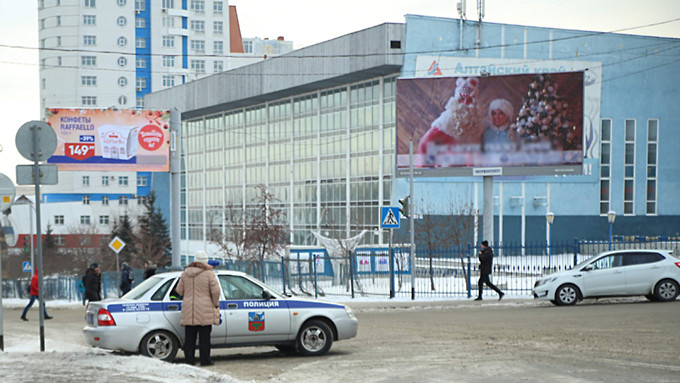 Фото: amic.ruВ мэрии Барнаула решили кардинально изменить схему размещения наружной рекламы в краевой столице. Вместо почти 700 конструкций в черте города планируют оставить чуть больше 300. Причём вместо статичных билбордов администрация города хочет разместить огромные световые экраны. Проект схемы «наружки» 15 ноября опубликовали на сайте городской администрации. До 3 декабря мэрия принимает замечания и предложения по инициативе.Но местные предприниматели жалуются, что их предложения никто не слышит. О планах провести «цифровизацию» рекламного рынка Барнаула власти заявили ещё весной: с подобной инициативой обратилась федеральная компания Russ Outdoors. И уже тогда бизнесмены назвали изменения «переделом» рынка, который неизбежно приведёт к монополии.Прибавь яркостьСейчас, согласно утверждённой схеме размещения, в городе 694 конструкции, подавляющее большинство из которых – обычные рекламные щиты. В новой схеме предлагается сократить количество позиций больше чем в два раза – до 324 штук. 90 из них будут представлены в виде светящихся цифровых билбордов. Под обычные щиты планируют оставить только 176 мест. Утверждён даже список адресов, где будет расположен каждый объект.А началось всё в апреле 2021 года. Тогда глава города Вячеслав Франк провёл заседание, на котором и предложили изменить схему «наружки», добавив большое количество цифровых билбордов. С предложением выступил представитель федеральной компании Russ Outdoor Илья Булыгин.Russ Outdoors – крупнейший оператор наружной рекламы в России. Компания работает с 1995 года и ведёт бизнес в 33 городах страны. Но в Барнауле организация на данный момент никак не представлена.По данным портала СПАРК, 85,48% компании ООО «Русс Аутдор» принадлежит кипрской «Медиа Суппорт Сервисез Лимитед» (Media Support Services Limited), а остальные 14,52% – другой кипрской «Меркури Аутдор Дисплейс Лимитед» (Mercury Outdoor Displays Limited). Таким образом, «Русс Аутдор» полностью принадлежит двум офшорным кипрским компаниям.«Существующая схема размещения достаточно сложная и продуманная. Но и рынок рекламы сам по себе достаточно сложный, изменчивый – это тот рынок, который очень много потерял в процессе пандемии. Сегодня мы поддерживаем мнение о том, что наружной рекламы должно быть меньше, но в этом вопросе нужно оценивать все составляющие», – цитировал выступление Франка на совещании «Вечерний Барнаул».Чиновникам предложенный курс на «цифровизацию» пришёлся по душе и идею поддержали.Правда, тогда предлагалось сократить количество рекламных конструкций до 547, и 100 из них отдать под цифровые билборды. Как видим, в итоге позиций хотят оставить намного меньше, но долю световых экранов существенно менять никто не собирается.Местных не спросилиТаким образом, почти треть всех рекламных конструкций в городе будут составлять цифровые билборды. Правда, местных участников рынка нововведения совсем не обрадовали. Ещё в июле они рассказали «Рекламному порталу», что их на обсуждение проекта никто не приглашал. Предприниматели мелкого и среднего бизнеса сами прислали в мэрию свои предложения по изменению схемы, но к ним не прислушались.Барнаульские рекламщики уверены, что такое большое количество цифровой рекламы превратит Барнаул в огромный светящийся телевизор. К тому же, городу столько и не нужно: по данным «Рекламного портала», потребность в digital-площадках составляет не более 15% от всего количества рекламных поверхностей. Издание приводит в пример города-миллионники, где эту пропорцию выдерживают.Кроме того, местные предприниматели опасаются, что изменение схемы приведёт к переделу рынка. Они считают, что новые условия позволят Russ Outdoors стать монополистом, а их оставят не у дел. На фоне пандемии, которая и так «подкосила» рекламную отрасль, барнаульские бизнесмены рискуют остаться вообще без прибыли. По данным «Рекламного портала», предприниматели направили групповое обращение в краевое УФАС.Amic.ru ещё в июле направлял запрос в администрацию Барнаула и пытался выяснить, не приведёт ли сокращение рекламных площадей к «недостаче» в городском бюджете и почему власти не прислушались к местному бизнесу. Но чиновники ответили только на часть вопросов. По их словам, изменение схемы призвано избавить краевую столицу «от устаревших, портящих внешний вид города рекламных конструкций». А сами рекламные конструкции подорожают, что должно компенсировать выпадающие доходы. Остальные вопросы остались без ответа.Чтобы понять, что ждёт малый бизнес и почему его представителей не пригласили к обсуждению, amic.ru отправил в мэрию повторный запрос.14.12.2021 10:57
https://barnaul.bezformata.com/listnews/altayskom-kraevom-ufas-rossii/100574318/BezFormata.com
Председателю Общественного совета при Алтайском краевом УФАС России, президенту Алтайской торгово-промышленной палаты Борису Чеснокову вручена Почетная грамота ФАС РоссииВручение ведомственной награды антимонопольной службы состоялось в рамках торжественного делового приема, посвященного 30-летию со дня образования Торгово-промышленной палаты Алтайского края.На протяжении многих лет Алтайская торгово-промышленная палата является надежным партнером Алтайского краевого УФАС России в сфере защиты свободной и честной конкуренции на территории Алтайского края.Руководитель управления Степан Поспелов в своем поздравлении назвал Алтайскую ТПП надежным союзником в процессе формирования новых конкурентных экономических отношений, подчеркнул личный вклад президента некоммерческого объединения, твердо стоящего на защите прав бизнеса, в процесс сотрудничества с государственным органом власти.Борис Анатольевич Чесноков с 2008 по 2019 годы занимал должность заместителя председателя Общественно-консультативного совета при Алтайском краевом УФАС России, а с 2019 года возглавил обновленный Общественный совет при антимонопольном управлении. Под его руководством Совет принимает активное участие в обсуждении ключевых направлений конкурентной политики, приоритетов антимонопольного регулирования и стратегических целей ФАС России, включает в повестку работы актуальные темы и аспекты, связанные с развитием конкуренции в регионе, участвует в мониторинге качества реализации контрольных функций территориального органа."Благодаря этой работе участникам реального сектора экономики, входящим в общественное объединение, доступно транслируются специфика применения действующих норм подконтрольных законодательств, а также предоставляется возможность вносить предложения об их изменении и участвовать в формировании конкурентной среды на различных рынках региона", - подчеркнул Степан Степанович Поспелов.Вручая президенту Алтайской ТПП Борису Чеснокову Почетную грамоту Федеральной Антимонопольной Службы за заслуги в обеспечении свободы конкуренции и эффективной защиты предпринимательства , руководитель Алтайского краевого УФАС России выразил надежду на дальнейшее плодотворное сотрудничество.назад: тем. карта, дайджест, оглавление11.12.2021 03:19
Авангард (Алтайский край) (ustpristan.ru)
https://ustpristan.ru/?p=16199Минстрой решил расторгнуть договор с мусорным регоператором Алейской зоны после критики губернатора7После гневного спича главы Алтайского края Виктора Томенко Минстрой без лишних раздумий пошел на расторжение контракта с регоператором Алейской зоны компанией «Экостар», у которой возникли проблемы с вывозом мусора. Соответствующее решение было принято накануне на заседании межведомственной комиссии, сообщили ИА «Банкфакс» в пресс-службе ведомства.Накануне губернатор Виктор Томенко призвал чиновников не деликатничать в подобных ситуациях, что должно стать сигналом для других операторов: церемониться с ними больше не будут.В Минстрое Алтайского края «Банкфаксу» сообщили, что накануне прошло межведомственное совещание, в ходе которого было принято единогласное решение о расторжении контракта с компанией «Экостар». Оно находится на стадии утверждения, после которого фирма потеряет статус регоператора Алейской зоны, но останется обслуживать Славгородскую. Любопытно, что министр Иван Гилев неожиданно быстро отреагировал на критику губернатора и принял решительные меры в тот же день. Не исключено, что Виктор Томенко решил прибегнуть к «методу кнута» после визита полпреда президента в Сибирском федеральном округе Анатолия Серышева.Одной из заявленных, но публично не освещенных тем обсуждения как раз стало обращение с отходами. Вероятно, устраивая разнос своим подчиненным, глава региона транслировал позицию федерального центра относительно действительно низких показателей работы регионального правительства в мусорной отрасли.На днях Минстрой сообщал, что имеет возможность заключить краткосрочный контракт с временным регоператором без проведения конкурсных процедур. В ведомстве пояснили, что в данный момент новая организация для Алейской зоны не определена. Этот вопрос находится на стадии обсуждения. Как ожидается, временного подрядчика определят на срок до года, а конкурс пройдет в 2022 году.Как ранее писал «Банкфакс», проблемы в работе «Экостара» могут обуславливаться конфликтом между его собственниками на фоне распрей, связанных с заемными деньгами. По обязательствам перед предпринимателем с компании требуют более 15 млн рублей. В то же время, по словам директора фирмы и одного из учредителей Андрея Коляды, регоператор старается вовремя и качественно исполнять свои функции. Он подчеркивал, что основной проблемой является низкая собираемость оплаты за услуги с населения и юрлиц. Надо сказать, что данная тема в ходе совещания правительства поднята не была.Помимо склочных тяжб между собственниками положение «Экостара» ухудшается исходом иска от конкурента - омского «ЭкоТранса», который в ходе конкурса, проводимого Минстроем, также боролся за статус регоператора Алейской зоны, но выбыл до финальной стадии. В июле этого года фирма обратилась в арбитраж с требованием к администрации Шипуновского района и «Экостару» расторгнуть инвестиционный договор. Как следует из материалов дела, соглашение касалось предоставления компании земли площадью чуть менее 19,7 тысяч кв. м в аренду для строительства мусоросортировочного комплекса в селе Шипуново. Данный объект после возведения компания планировала безвозмездно передать муниципалитету, а взамен стать его арендатором на 10 лет.По мнению истца, стороны не планировали исполнять этот договор, и заключен он был в целях улучшения положения «Экостара» во время проведения отбора регоператоров. Как указал «ЭкоТранс» без этого инвестиционного соглашения он должен был стать победителем в конкурсе. Арбитражем было установлено, что по прописанным в документах условиям договоренность больше подходит под концессионное соглашение, поскольку фактически инфраструктурный объект после его строительства относился бы к собственности Шипуновского района. По соответствующему законодательству такие соглашения заключаются по результатам конкурсных процедур, которых не проводилось.Более того, в договоре был любопытный пункт о том, что стороны не несут ответственности за невыполнение обязанностей, если у инвестора будут отсутствовать деньги, привлеченные от третьих лиц. Впоследствии дополнительным соглашением статья об ответственности сторон и вовсе была исключена. Суд также отметил, что территориальной схемой обращения с ТКО не предусмотрено возведение мусоросортировочного комплекса в Шипуновском районе, но есть упоминание о мусороперегрузочной станции. По сути это два разных объекта. «Вышеуказанное свидетельствует о фиктивности заключенного инвестиционного договора, об отсутствии у сторон намерения его исполнять, поскольку необходимость строительства данного объекта отсутствует исходя из территориальной схемы», — пришел к выводу арбитраж, также указав на признаки нарушения закона о защите конкуренции. В результате инвестиционный договор между администрацией муниципалитета и «Экостаром» был признан недействительным. Решение было вынесено 18 ноября. На сегодняшний день жалоб подано не было.Между тем стоит отметить, что, как следует из материалов других судебных процессов «ЭкоТранса», антимонопольщики не нашли никаких нарушений в результатах конкурсных процедур Минстроя по определению регоператора. Позицию ФАС в суде оспорить не удалось. Впрочем, 7 декабря, уже имея на руках решение о недействительности сделки между администрацией Шипуновского района и «Экостаром», компания обратилась с иском к УФАС по Алтайскому краю. Вероятно, подтвержденные вышеописанные обстоятельства могут переломить ход этой истории.Как бы то ни было, существование упомянутого инвестиционного договора с муниципалитетом и тот факт, что при его рассмотрении чиновники не нашли никаких противоречий, вызывает дополнительные вопросы к администрации Шипуновского района и Минстрою. Не исключено, что данные обстоятельства могут стать поводом для отдельного разбирательства.https://www.bankfax.ru/news/144542/Евгения Никулинаназад: тем. карта, дайджест, оглавление10.12.2021 14:21
ИА Банкфакс (bankfax.ru)
https://www.bankfax.ru/news/144542/Минстрой решил расторгнуть договор с мусорным регоператором Алейской зоны после критики губернатораПосле гневного спича главы Алтайского края Виктора Томенко Минстрой без лишних раздумий пошел на расторжение контракта с регоператором Алейской зоны компанией «Экостар», у которой возникли проблемы с вывозом мусора. Соответствующее решение было принято накануне на заседании межведомственной комиссии, сообщили ИА «Банкфакс» в пресс-службе ведомства. Накануне губернатор Виктор Томенко призвал чиновников не деликатничать в подобных ситуациях, что должно стать сигналом для других операторов: церемониться с ними больше не будут.В Минстрое Алтайского края «Банкфаксу» сообщили, что накануне прошло межведомственное совещание, в ходе которого было принято единогласное решение о расторжении контракта с компанией «Экостар». Оно находится на стадии утверждения, после которого фирма потеряет статус регоператора Алейской зоны, но останется обслуживать Славгородскую. Любопытно, что министр Иван Гилев неожиданно быстро отреагировал на критику губернатора и принял решительные меры в тот же день. Не исключено, что Виктор Томенко решил прибегнуть к «методу кнута» после визита полпреда президента в Сибирском федеральном округе Анатолия Серышева. Одной из заявленных, но публично не освещенных тем обсуждения как раз стало обращение с отходами. Вероятно, устраивая разнос своим подчиненным, глава региона транслировал позицию федерального центра относительно действительно низких показателей работы регионального правительства в мусорной отрасли.На днях Минстрой сообщал, что имеет возможность заключить краткосрочный контракт с временным регоператором без проведения конкурсных процедур. В ведомстве пояснили, что в данный момент новая организация для Алейской зоны не определена. Этот вопрос находится на стадии обсуждения. Как ожидается, временного подрядчика определят на срок до года, а конкурс пройдет в 2022 году.Как ранее писал «Банкфакс», проблемы в работе «Экостара» могут обуславливаться конфликтом между его собственниками на фоне распрей, связанных с заемными деньгами. По обязательствам перед предпринимателем с компании требуют более 15 млн рублей. В то же время, по словам директора фирмы и одного из учредителей Андрея Коляды, регоператор старается вовремя и качественно исполнять свои функции. Он подчеркивал, что основной проблемой является низкая собираемость оплаты за услуги с населения и юрлиц. Надо сказать, что данная тема в ходе совещания правительства поднята не была.Помимо склочных тяжб между собственниками положение «Экостара» ухудшается исходом иска от конкурента - омского «ЭкоТранса», который в ходе конкурса, проводимого Минстроем, также боролся за статус регоператора Алейской зоны, но выбыл до финальной стадии. В июле этого года фирма обратилась в арбитраж с требованием к администрации Шипуновского района и «Экостару» расторгнуть инвестиционный договор. Как следует из материалов дела, соглашение касалось предоставления компании земли площадью чуть менее 19,7 тысяч кв. м в аренду для строительства мусоросортировочного комплекса в селе Шипуново. Данный объект после возведения компания планировала безвозмездно передать муниципалитету, а взамен стать его арендатором на 10 лет.По мнению истца, стороны не планировали исполнять этот договор, и заключен он был в целях улучшения положения «Экостара» во время проведения отбора регоператоров. Как указал «ЭкоТранс» без этого инвестиционного соглашения он должен был стать победителем в конкурсе. Арбитражем было установлено, что по прописанным в документах условиям договоренность больше подходит под концессионное соглашение, поскольку фактически инфраструктурный объект после его строительства относился бы к собственности Шипуновского района. По соответствующему законодательству такие соглашения заключаются по результатам конкурсных процедур, которых не проводилось.Более того, в договоре был любопытный пункт о том, что стороны не несут ответственности за невыполнение обязанностей, если у инвестора будут отсутствовать деньги, привлеченные от третьих лиц. Впоследствии дополнительным соглашением статья об ответственности сторон и вовсе была исключена. Суд также отметил, что территориальной схемой обращения с ТКО не предусмотрено возведение мусоросортировочного комплекса в Шипуновском районе, но есть упоминание о мусороперегрузочной станции. По сути это два разных объекта. «Вышеуказанное свидетельствует о фиктивности заключенного инвестиционного договора, об отсутствии у сторон намерения его исполнять, поскольку необходимость строительства данного объекта отсутствует исходя из территориальной схемы», - пришел к выводу арбитраж, также указав на признаки нарушения закона о защите конкуренции. В результате инвестиционный договор между администрацией муниципалитета и «Экостаром» был признан недействительным. Решение было вынесено 18 ноября. На сегодняшний день жалоб подано не было.Между тем стоит отметить, что, как следует из материалов других судебных процессов «ЭкоТранса», антимонопольщики не нашли никаких нарушений в результатах конкурсных процедур Минстроя по определению регоператора. Позицию ФАС в суде оспорить не удалось. Впрочем, 7 декабря, уже имея на руках решение о недействительности сделки между администрацией Шипуновского района и «Экостаром», компания обратилась с иском к УФАС по Алтайскому краю. Вероятно, подтвержденные вышеописанные обстоятельства могут переломить ход этой истории.Как бы то ни было, существование упомянутого инвестиционного договора с муниципалитетом и тот факт, что при его рассмотрении чиновники не нашли никаких противоречий, вызывает дополнительные вопросы к администрации Шипуновского района и Минстрою. Не исключено, что данные обстоятельства могут стать поводом для отдельного разбирательства.назад: тем. карта, дайджест, оглавление10.12.2021 10:49
BezFormata.com
https://barnaul.bezformata.com/listnews/dogovor-s-musornim-regoperatorom-aleyskoy/100459580/Минстрой решил расторгнуть договор с мусорным регоператором Алейской зоны после критики губернатораПосле гневного спича главы Алтайского края Виктора Томенко Минстрой без лишних раздумий пошел на расторжение контракта с регоператором Алейской зоны компанией «Экостар», у которой возникли проблемы с вывозом мусора. Соответствующее решение было принято накануне на заседании межведомственной комиссии, сообщили ИА «Банкфакс» в пресс-службе ведомства. Накануне губернатор Виктор Томенко призвал чиновников не деликатничать в подобных ситуациях, что должно стать сигналом для других операторов: церемониться с ними больше не будут.В Минстрое Алтайского края «Банкфаксу» сообщили, что накануне прошло межведомственное совещание, в ходе которого было принято единогласное решение о расторжении контракта с компанией «Экостар». Оно находится на стадии утверждения, после которого фирма потеряет статус регоператора Алейской зоны, но останется обслуживать Славгородскую. Любопытно, что министр Иван Гилев неожиданно быстро отреагировал на критику губернатора и принял решительные меры в тот же день. Не исключено, что Виктор Томенко решил прибегнуть к «методу кнута» после визита полпреда президента в Сибирском федеральном округе Анатолия Серышева. Одной из заявленных, но публично не освещенных тем обсуждения как раз стало обращение с отходами. Вероятно, устраивая разнос своим подчиненным, глава региона транслировал позицию федерального центра относительно действительно низких показателей работы регионального правительства в мусорной отрасли.На днях Минстрой сообщал, что имеет возможность заключить краткосрочный контракт с временным регоператором без проведения конкурсных процедур. В ведомстве пояснили, что в данный момент новая организация для Алейской зоны не определена. Этот вопрос находится на стадии обсуждения. Как ожидается, временного подрядчика определят на срок до года, а конкурс пройдет в 2022 году.Как ранее писал «Банкфакс», проблемы в работе «Экостара» могут обуславливаться конфликтом между его собственниками на фоне распрей, связанных с заемными деньгами. По обязательствам перед предпринимателем с компании требуют более 15 млн рублей. В то же время, по словам директора фирмы и одного из учредителей Андрея Коляды, регоператор старается вовремя и качественно исполнять свои функции. Он подчеркивал, что основной проблемой является низкая собираемость оплаты за услуги с населения и юрлиц. Надо сказать, что данная тема в ходе совещания правительства поднята не была.Помимо склочных тяжб между собственниками положение «Экостара» ухудшается исходом иска от конкурента - омского «ЭкоТранса», который в ходе конкурса, проводимого Минстроем, также боролся за статус регоператора Алейской зоны, но выбыл до финальной стадии. В июле этого года фирма обратилась в арбитраж с требованием к администрации Шипуновского района и «Экостару» расторгнуть инвестиционный договор. Как следует из материалов дела, соглашение касалось предоставления компании земли площадью чуть менее 19,7 тысяч кв. м в аренду для строительства мусоросортировочного комплекса в селе Шипуново. Данный объект после возведения компания планировала безвозмездно передать муниципалитету, а взамен стать его арендатором на 10 лет.По мнению истца, стороны не планировали исполнять этот договор, и заключен он был в целях улучшения положения «Экостара» во время проведения отбора регоператоров. Как указал «ЭкоТранс» без этого инвестиционного соглашения он должен был стать победителем в конкурсе. Арбитражем было установлено, что по прописанным в документах условиям договоренность больше подходит под концессионное соглашение, поскольку фактически инфраструктурный объект после его строительства относился бы к собственности Шипуновского района. По соответствующему законодательству такие соглашения заключаются по результатам конкурсных процедур, которых не проводилось.Более того, в договоре был любопытный пункт о том, что стороны не несут ответственности за невыполнение обязанностей, если у инвестора будут отсутствовать деньги, привлеченные от третьих лиц. Впоследствии дополнительным соглашением статья об ответственности сторон и вовсе была исключена. Суд также отметил, что территориальной схемой обращения с ТКО не предусмотрено возведение мусоросортировочного комплекса в Шипуновском районе, но есть упоминание о мусороперегрузочной станции. По сути это два разных объекта. «Вышеуказанное свидетельствует о фиктивности заключенного инвестиционного договора, об отсутствии у сторон намерения его исполнять, поскольку необходимость строительства данного объекта отсутствует исходя из территориальной схемы», - пришел к выводу арбитраж, также указав на признаки нарушения закона о защите конкуренции. В результате инвестиционный договор между администрацией муниципалитета и «Экостаром» был признан недействительным. Решение было вынесено 18 ноября. На сегодняшний день жалоб подано не было.Между тем стоит отметить, что, как следует из материалов других судебных процессов «ЭкоТранса», антимонопольщики не нашли никаких нарушений в результатах конкурсных процедур Минстроя по определению регоператора. Позицию ФАС в суде оспорить не удалось. Впрочем, 7 декабря, уже имея на руках решение о недействительности сделки между администрацией Шипуновского района и «Экостаром», компания обратилась с иском к УФАС по Алтайскому краю. Вероятно, подтвержденные вышеописанные обстоятельства могут переломить ход этой истории.Как бы то ни было, существование упомянутого инвестиционного договора с муниципалитетом и тот факт, что при его рассмотрении чиновники не нашли никаких противоречий, вызывает дополнительные вопросы к администрации Шипуновского района и Минстрою. Не исключено, что данные обстоятельства могут стать поводом для отдельного разбирательства.назад: тем. карта, дайджест, оглавление10.12.2021 10:21
Новости России (news-life.pro)
https://news-life.pro/aleysk/305213990/Минстрой решил расторгнуть договор с мусорным регоператором Алейской зоны после критики губернатораПосле гневного спича главы Алтайского края Виктора Томенко Минстрой без лишних раздумий пошел на расторжение контракта с регоператором Алейской зоны компанией «Экостар», у которой возникли проблемы с вывозом мусора. Соответствующее решение было принято накануне на заседании межведомственной комиссии, сообщили ИА «Банкфакс» в пресс-службе ведомства. Накануне губернатор Виктор Томенко призвал чиновников не деликатничать в подобных ситуациях, что должно стать сигналом для других операторов: церемониться с ними больше не будут.В Минстрое Алтайского края «Банкфаксу» сообщили, что накануне прошло межведомственное совещание, в ходе которого было принято единогласное решение о расторжении контракта с компанией «Экостар». Оно находится на стадии утверждения, после которого фирма потеряет статус регоператора Алейской зоны, но останется обслуживать Славгородскую. Любопытно, что министр Иван Гилев неожиданно быстро отреагировал на критику губернатора и принял решительные меры в тот же день. Не исключено, что Виктор Томенко решил прибегнуть к «методу кнута» после визита полпреда президента в Сибирском федеральном округе Анатолия Серышева. Одной из заявленных, но публично не освещенных тем обсуждения как раз стало обращение с отходами. Вероятно, устраивая разнос своим подчиненным, глава региона транслировал позицию федерального центра относительно действительно низких показателей работы регионального правительства в мусорной отрасли.На днях Минстрой сообщал, что имеет возможность заключить краткосрочный контракт с временным регоператором без проведения конкурсных процедур. В ведомстве пояснили, что в данный момент новая организация для Алейской зоны не определена. Этот вопрос находится на стадии обсуждения. Как ожидается, временного подрядчика определят на срок до года, а конкурс пройдет в 2022 году.Как ранее писал «Банкфакс», проблемы в работе «Экостара» могут обуславливаться конфликтом между его собственниками на фоне распрей, связанных с заемными деньгами. По обязательствам перед предпринимателем с компании требуют более 15 млн рублей. В то же время, по словам директора фирмы и одного из учредителей Андрея Коляды, регоператор старается вовремя и качественно исполнять свои функции. Он подчеркивал, что основной проблемой является низкая собираемость оплаты за услуги с населения и юрлиц. Надо сказать, что данная тема в ходе совещания правительства поднята не была.Помимо склочных тяжб между собственниками положение «Экостара» ухудшается исходом иска от конкурента - омского «ЭкоТранса», который в ходе конкурса, проводимого Минстроем, также боролся за статус регоператора Алейской зоны, но выбыл до финальной стадии. В июле этого года фирма обратилась в арбитраж с требованием к администрации Шипуновского района и «Экостару» расторгнуть инвестиционный договор. Как следует из материалов дела, соглашение касалось предоставления компании земли площадью чуть менее 19,7 тысяч кв. м в аренду для строительства мусоросортировочного комплекса в селе Шипуново. Данный объект после возведения компания планировала безвозмездно передать муниципалитету, а взамен стать его арендатором на 10 лет.По мнению истца, стороны не планировали исполнять этот договор, и заключен он был в целях улучшения положения «Экостара» во время проведения отбора регоператоров. Как указал «ЭкоТранс» без этого инвестиционного соглашения он должен был стать победителем в конкурсе. Арбитражем было установлено, что по прописанным в документах условиям договоренность больше подходит под концессионное соглашение, поскольку фактически инфраструктурный объект после его строительства относился бы к собственности Шипуновского района. По соответствующему законодательству такие соглашения заключаются по результатам конкурсных процедур, которых не проводилось.Более того, в договоре был любопытный пункт о том, что стороны не несут ответственности за невыполнение обязанностей, если у инвестора будут отсутствовать деньги, привлеченные от третьих лиц. Впоследствии дополнительным соглашением статья об ответственности сторон и вовсе была исключена. Суд также отметил, что территориальной схемой обращения с ТКО не предусмотрено возведение мусоросортировочного комплекса в Шипуновском районе, но есть упоминание о мусороперегрузочной станции. По сути это два разных объекта. «Вышеуказанное свидетельствует о фиктивности заключенного инвестиционного договора, об отсутствии у сторон намерения его исполнять, поскольку необходимость строительства данного объекта отсутствует исходя из территориальной схемы», - пришел к выводу арбитраж, также указав на признаки нарушения закона о защите конкуренции. В результате инвестиционный договор между администрацией муниципалитета и «Экостаром» был признан недействительным. Решение было вынесено 18 ноября. На сегодняшний день жалоб подано не было.Между тем стоит отметить, что, как следует из материалов других судебных процессов «ЭкоТранса», антимонопольщики не нашли никаких нарушений в результатах конкурсных процедур Минстроя по определению регоператора. Позицию ФАС в суде оспорить не удалось. Впрочем, 7 декабря, уже имея на руках решение о недействительности сделки между администрацией Шипуновского района и «Экостаром», компания обратилась с иском к УФАС по Алтайскому краю. Вероятно, подтвержденные вышеописанные обстоятельства могут переломить ход этой истории.Как бы то ни было, существование упомянутого инвестиционного договора с муниципалитетом и тот факт, что при его рассмотрении чиновники не нашли никаких противоречий, вызывает дополнительные вопросы к администрации Шипуновского района и Минстрою. Не исключено, что данные обстоятельства могут стать поводом для отдельного разбирательства.назад: тем. карта, дайджест, оглавление10.12.2021 10:21
123ru.net
https://ru24.net/aleysk/305213990/Минстрой решил расторгнуть договор с мусорным регоператором Алейской зоны после критики губернатораПосле гневного спича главы Алтайского края Виктора Томенко Минстрой без лишних раздумий пошел на расторжение контракта с регоператором Алейской зоны компанией «Экостар», у которой возникли проблемы с вывозом мусора. Соответствующее решение было принято накануне на заседании межведомственной комиссии, сообщили ИА «Банкфакс» в пресс-службе ведомства. Накануне губернатор Виктор Томенко призвал чиновников не деликатничать в подобных ситуациях, что должно стать сигналом для других операторов: церемониться с ними больше не будут.В Минстрое Алтайского края «Банкфаксу» сообщили, что накануне прошло межведомственное совещание, в ходе которого было принято единогласное решение о расторжении контракта с компанией «Экостар». Оно находится на стадии утверждения, после которого фирма потеряет статус регоператора Алейской зоны, но останется обслуживать Славгородскую. Любопытно, что министр Иван Гилев неожиданно быстро отреагировал на критику губернатора и принял решительные меры в тот же день. Не исключено, что Виктор Томенко решил прибегнуть к «методу кнута» после визита полпреда президента в Сибирском федеральном округе Анатолия Серышева. Одной из заявленных, но публично не освещенных тем обсуждения как раз стало обращение с отходами. Вероятно, устраивая разнос своим подчиненным, глава региона транслировал позицию федерального центра относительно действительно низких показателей работы регионального правительства в мусорной отрасли.На днях Минстрой сообщал, что имеет возможность заключить краткосрочный контракт с временным регоператором без проведения конкурсных процедур. В ведомстве пояснили, что в данный момент новая организация для Алейской зоны не определена. Этот вопрос находится на стадии обсуждения. Как ожидается, временного подрядчика определят на срок до года, а конкурс пройдет в 2022 году.Как ранее писал «Банкфакс», проблемы в работе «Экостара» могут обуславливаться конфликтом между его собственниками на фоне распрей, связанных с заемными деньгами. По обязательствам перед предпринимателем с компании требуют более 15 млн рублей. В то же время, по словам директора фирмы и одного из учредителей Андрея Коляды, регоператор старается вовремя и качественно исполнять свои функции. Он подчеркивал, что основной проблемой является низкая собираемость оплаты за услуги с населения и юрлиц. Надо сказать, что данная тема в ходе совещания правительства поднята не была.Помимо склочных тяжб между собственниками положение «Экостара» ухудшается исходом иска от конкурента - омского «ЭкоТранса», который в ходе конкурса, проводимого Минстроем, также боролся за статус регоператора Алейской зоны, но выбыл до финальной стадии. В июле этого года фирма обратилась в арбитраж с требованием к администрации Шипуновского района и «Экостару» расторгнуть инвестиционный договор. Как следует из материалов дела, соглашение касалось предоставления компании земли площадью чуть менее 19,7 тысяч кв. м в аренду для строительства мусоросортировочного комплекса в селе Шипуново. Данный объект после возведения компания планировала безвозмездно передать муниципалитету, а взамен стать его арендатором на 10 лет.По мнению истца, стороны не планировали исполнять этот договор, и заключен он был в целях улучшения положения «Экостара» во время проведения отбора регоператоров. Как указал «ЭкоТранс» без этого инвестиционного соглашения он должен был стать победителем в конкурсе. Арбитражем было установлено, что по прописанным в документах условиям договоренность больше подходит под концессионное соглашение, поскольку фактически инфраструктурный объект после его строительства относился бы к собственности Шипуновского района. По соответствующему законодательству такие соглашения заключаются по результатам конкурсных процедур, которых не проводилось.Более того, в договоре был любопытный пункт о том, что стороны не несут ответственности за невыполнение обязанностей, если у инвестора будут отсутствовать деньги, привлеченные от третьих лиц. Впоследствии дополнительным соглашением статья об ответственности сторон и вовсе была исключена. Суд также отметил, что территориальной схемой обращения с ТКО не предусмотрено возведение мусоросортировочного комплекса в Шипуновском районе, но есть упоминание о мусороперегрузочной станции. По сути это два разных объекта. «Вышеуказанное свидетельствует о фиктивности заключенного инвестиционного договора, об отсутствии у сторон намерения его исполнять, поскольку необходимость строительства данного объекта отсутствует исходя из территориальной схемы», - пришел к выводу арбитраж, также указав на признаки нарушения закона о защите конкуренции. В результате инвестиционный договор между администрацией муниципалитета и «Экостаром» был признан недействительным. Решение было вынесено 18 ноября. На сегодняшний день жалоб подано не было.Между тем стоит отметить, что, как следует из материалов других судебных процессов «ЭкоТранса», антимонопольщики не нашли никаких нарушений в результатах конкурсных процедур Минстроя по определению регоператора. Позицию ФАС в суде оспорить не удалось. Впрочем, 7 декабря, уже имея на руках решение о недействительности сделки между администрацией Шипуновского района и «Экостаром», компания обратилась с иском к УФАС по Алтайскому краю. Вероятно, подтвержденные вышеописанные обстоятельства могут переломить ход этой истории.Как бы то ни было, существование упомянутого инвестиционного договора с муниципалитетом и тот факт, что при его рассмотрении чиновники не нашли никаких противоречий, вызывает дополнительные вопросы к администрации Шипуновского района и Минстрою. Не исключено, что данные обстоятельства могут стать поводом для отдельного разбирательства.назад: тем. карта, дайджест, оглавление10.12.2021
Russia24.pro
https://russia24.pro/altai-krai/305213990/Минстрой решил расторгнуть договор с мусорным регоператором Алейской зоны после критики губернатораПосле гневного спича главы Алтайского края Виктора Томенко Минстрой без лишних раздумий пошел на расторжение контракта с регоператором Алейской зоны компанией «Экостар», у которой возникли проблемы с вывозом мусора. Соответствующее решение было принято накануне на заседании межведомственной комиссии, сообщили ИА «Банкфакс» в пресс-службе ведомства. Накануне губернатор Виктор Томенко призвал чиновников не деликатничать в подобных ситуациях, что должно стать сигналом для других операторов: церемониться с ними больше не будут.В Минстрое Алтайского края «Банкфаксу» сообщили, что накануне прошло межведомственное совещание, в ходе которого было принято единогласное решение о расторжении контракта с компанией «Экостар». Оно находится на стадии утверждения, после которого фирма потеряет статус регоператора Алейской зоны, но останется обслуживать Славгородскую. Любопытно, что министр Иван Гилев неожиданно быстро отреагировал на критику губернатора и принял решительные меры в тот же день. Не исключено, что Виктор Томенко решил прибегнуть к «методу кнута» после визита полпреда президента в Сибирском федеральном округе Анатолия Серышева. Одной из заявленных, но публично не освещенных тем обсуждения как раз стало обращение с отходами. Вероятно, устраивая разнос своим подчиненным, глава региона транслировал позицию федерального центра относительно действительно низких показателей работы регионального правительства в мусорной отрасли.На днях Минстрой сообщал, что имеет возможность заключить краткосрочный контракт с временным регоператором без проведения конкурсных процедур. В ведомстве пояснили, что в данный момент новая организация для Алейской зоны не определена. Этот вопрос находится на стадии обсуждения. Как ожидается, временного подрядчика определят на срок до года, а конкурс пройдет в 2022 году.Как ранее писал «Банкфакс», проблемы в работе «Экостара» могут обуславливаться конфликтом между его собственниками на фоне распрей, связанных с заемными деньгами. По обязательствам перед предпринимателем с компании требуют более 15 млн рублей. В то же время, по словам директора фирмы и одного из учредителей Андрея Коляды, регоператор старается вовремя и качественно исполнять свои функции. Он подчеркивал, что основной проблемой является низкая собираемость оплаты за услуги с населения и юрлиц. Надо сказать, что данная тема в ходе совещания правительства поднята не была.Помимо склочных тяжб между собственниками положение «Экостара» ухудшается исходом иска от конкурента - омского «ЭкоТранса», который в ходе конкурса, проводимого Минстроем, также боролся за статус регоператора Алейской зоны, но выбыл до финальной стадии. В июле этого года фирма обратилась в арбитраж с требованием к администрации Шипуновского района и «Экостару» расторгнуть инвестиционный договор. Как следует из материалов дела, соглашение касалось предоставления компании земли площадью чуть менее 19,7 тысяч кв. м в аренду для строительства мусоросортировочного комплекса в селе Шипуново. Данный объект после возведения компания планировала безвозмездно передать муниципалитету, а взамен стать его арендатором на 10 лет.По мнению истца, стороны не планировали исполнять этот договор, и заключен он был в целях улучшения положения «Экостара» во время проведения отбора регоператоров. Как указал «ЭкоТранс» без этого инвестиционного соглашения он должен был стать победителем в конкурсе. Арбитражем было установлено, что по прописанным в документах условиям договоренность больше подходит под концессионное соглашение, поскольку фактически инфраструктурный объект после его строительства относился бы к собственности Шипуновского района. По соответствующему законодательству такие соглашения заключаются по результатам конкурсных процедур, которых не проводилось.Более того, в договоре был любопытный пункт о том, что стороны не несут ответственности за невыполнение обязанностей, если у инвестора будут отсутствовать деньги, привлеченные от третьих лиц. Впоследствии дополнительным соглашением статья об ответственности сторон и вовсе была исключена. Суд также отметил, что территориальной схемой обращения с ТКО не предусмотрено возведение мусоросортировочного комплекса в Шипуновском районе, но есть упоминание о мусороперегрузочной станции. По сути это два разных объекта. «Вышеуказанное свидетельствует о фиктивности заключенного инвестиционного договора, об отсутствии у сторон намерения его исполнять, поскольку необходимость строительства данного объекта отсутствует исходя из территориальной схемы», - пришел к выводу арбитраж, также указав на признаки нарушения закона о защите конкуренции. В результате инвестиционный договор между администрацией муниципалитета и «Экостаром» был признан недействительным. Решение было вынесено 18 ноября. На сегодняшний день жалоб подано не было.Между тем стоит отметить, что, как следует из материалов других судебных процессов «ЭкоТранса», антимонопольщики не нашли никаких нарушений в результатах конкурсных процедур Минстроя по определению регоператора. Позицию ФАС в суде оспорить не удалось. Впрочем, 7 декабря, уже имея на руках решение о недействительности сделки между администрацией Шипуновского района и «Экостаром», компания обратилась с иском к УФАС по Алтайскому краю. Вероятно, подтвержденные вышеописанные обстоятельства могут переломить ход этой истории.Как бы то ни было, существование упомянутого инвестиционного договора с муниципалитетом и тот факт, что при его рассмотрении чиновники не нашли никаких противоречий, вызывает дополнительные вопросы к администрации Шипуновского района и Минстрою. Не исключено, что данные обстоятельства могут стать поводом для отдельного разбирательства.назад: тем. карта, дайджест, оглавление09.12.2021 13:12
BezFormata.com
https://barnaul.bezformata.com/listnews/radio-eho-moskvi-barnaul/100423205/О надзоре на рекламном рынке Алтайского края в эфире радио "Эхо Москвы. Барнаул""Она повсюду. Она охотится за каждым из нас. Ей нужно наше внимание и наши деньги. Кто же это? Вездесущая реклама. Её настолько много, что законотворцы стараются регулировать правила и места использования рекламы. Например, в августе вступил в силу закон, запрещающий включать рекламу на стационаром оборудовании, установленном на домах, стенах, крышах. Стало ли тише в Барнауле и насколько барнаульские предприниматели соблюдают законы о рекламе"?Об этом и не только корреспондент программы "Тема дня" радиостанции "Эхо Москвы. Барнаул" Галина Юмашева поговорила с начальником отдела контроля недобросовестной конкуренции и рекламы Алтайского краевого УФАС России Натальей Буянкиной.Запись передачи доступна в социальной сети ВКонтакте.https://altapress.ru/potrebitel/story/biznes-ili-sotsialnaya-otrasl-rukovoditel-energokompanii-o-tarifah-sudah-s-pravitelstvom-i-objedinenii-elektrosetey-297915   Бизнес или социальная отрасль? Руководитель энергокомпании — о тарифах, судах с правительством и объединении электросетейНиколай Пантелеев, директор филиал «Россети Сибирь» — «Алтайэнерго» — дал интервью в не совсем обычной манере: он сам несколько раз задал вопросы. Мотивом стали экономические показатели: второй год филиал получает убытки. На вопросы директора altapress.ru не ответил. Но зато узнал у руководителя, откуда берутся убытки и почему энергетики судятся с Республикой Алтай за 912 млн рублей, а также выяснил, как они обеспечивают надежное энергоснабжение и чем приходится жертвовать, когда денег на все не хватает.Николай Пантелеев, директор филиал «Россети Сибирь» — «Алтайэнерго».ПАО «Россети Сибирь»Первый шаг— Николай Анатольевич, в какой стадии решение вопроса о выравнивании тарифов с Республикой Алтай? К чему пришли в конце концов? Говорили, что в этом случае электричество в крае подорожает.— Изначально в Республике Алтай рассчитывали выровнять тарифы для конечных потребителей — населения региона. В этом регионе потребители действительно платят за электроэнергию больше, чем в Алтайском крае.Но с точки зрения нормативной базы это оказалось не просто. Поэтому первым шагом стало установление единого для двух регионов тарифа на передачу электроэнергии только для категории «прочие потребители». Такой тариф утвердили, он действует с 1 июля. В Республике Алтай он стал ниже на 37%.— В итоге для кого электричество подешевело и подорожало?— Цена электроэнергии уменьшилась для категории «прочие потребители» — малого и среднего бизнеса Республики Алтай. А для Алтайского края ничего не поменялось. Тариф на передачу для «Горно-Алтайских электрических сетей» подровняли под наш.— Раскройте секрет: за счет чего удалось снизить тариф?— За счет того, что выпадающие доходы «Горно-Алтайских электрических сетей» будут субсидировать из федерального бюджета. Такое решение тоже принято на совещании у вице-премьера правительства РФ, вписано в протокол. Бюджету это обойдется в 237 млн рублей в год.Есть в этой ситуации положительный момент и для нас. В результате проведенных совещаний на федеральном уровне и внесения изменений в нормативно — правовые акты расходы за переток электрической энергии в смежные субъекты не будут изыматься из необходимой валовой выручки Алтайэнерго.ПАО «Россети Сибирь»Взыскивают с минфина— Раньше бюджет напрямую не финансировал электросетевым компаниям такие выпадающие доходы. Вы считаете, это решение правильным?— То, что у нас появится законный источник финансирования этих расходов, я считаю положительным моментом. Хотел бы напомнить, что с 2016 года филиалу не компенсируют расходы по перетоку электроэнергии в Республику Алтай. При этом наш регулятор признал, что мы несем затраты, что они обоснованные. Но он считал, что оплачивать их должны потребители не Алтайского края, а Республики Алтай.Однако в Республике Алтай это тоже не оплачивали. В итоге за пять лет накопился долг — 1,1 млрд рублей. Часть этого долга — 912 млн рублей — мы взыскиваем в суде с министерства финансов Республики Алтай. Уже назначена экспертиза, решение ожидаем в ближайшее время.— Если вы выиграете суд и вам не заплатят, вы отключите объекты, принадлежащие региону?— Мы не намерены применять жесткие меры. Процедура взыскания долга не будет связана с введением ограничений подачи электроэнергии потребителям.— Будут ли объединять «Алтайэнерго» и «Горно-Алтайские электросети»?— Поручение об объединении этих филиалов компании «Россети Сибирь» дано правительством России группе компаний «Россети». Сейчас проходят корпоративные процедуры, направленные на реализацию этого поручения. В ближайшее время, если ничего не изменится, объединение состоится.Но потребители этого не почувствуют, большинство работников филиала «Горно-Алтайские электросети» тоже. Скорее всего, произойдет лишь небольшая оптимизация управленческого персонала, ну и изменятся названия некоторых должностей.Опасные пределыПАО «Россети Сибирь»— Как влияет на конечную цену электроэнергии тариф на передачу?— В структуре цены доля распределительных электросетей — 28%. Доля «Алтайэнерго» — 17%, но мы и занимаем 63% рынка Алтайского края. Еще 53% получает оптовый рынок — это плата за производство электроэнергии, 6% - Федеральная сетевая компания, которая доставляет в регион электроэнергию. Сбытовая надбавка — 13%. С 2017 года прирост сбытовой надбавки составил 185%, а тариф на передачу электроэнергии снизился на 2%.— Какова будет рентабельность компании в 2021 году?— «Алтайэнерго» получит убыток (- 485) млн рублей. В 2022 году мы прогнозируем рост убытков до 500 млн — но это без учета компенсации в 200 млн, так как постановление правительства пока не подписано… Вот, на ваш взгляд, электросетевая компания работает в рыночных условиях и в бизнесе или это социальная компания?— Отвечу вопросом на вопрос: а как вы считаете?— Давайте порассуждаем. Как регулируется цена, например, на гречку? Гречки не хватает — цена растет, ее слишком много на рынке — падает. У нас в течение года вне зависимости от погодных условий, нагрузки и спроса цена одна и та же.И более того, ежегодно Федеральная антимонопольная служба устанавливает предельный рост тарифа на передачу, независимо от уровня фактической инфляции и роста цен у поставщиков. На протяжении нескольких лет этот предел составлял 2,8−3%. На 2022 год он еще не установлен, но, согласно сценарным условиям, составит 3,5%.Что такое 3,5% для нашей ремонтной программы, если 70% от нее — затраты на сырье, материалы, оборудование, а металл за год подорожал как минимум вдвое?ПАО «Россети Сибирь»— Многие компании говорят — ничего личного, только бизнес, повышаем цены, так как наши поставщики их вздули.— Они перекладывают свои издержки на потребителей. И мы с вами идем и платим больше. Итоговый результат в бизнесе — всегда плюс. Если он будет работать с минусом, то уйдет в банкротство.А электросетевая компания не может поднять свой тариф из-за того, что наши поставщики подняли цены на все. При этом есть обязательные требования Ростехназора и других контрольно-надзорных органов. Есть требования «Системного оператора», которые мы тоже не имеем права не выполнить — иначе не получим паспорт готовности. Так мы рыночная компания или социальная?ФактМинэнерго РФ выдало «Алтайэнерго» паспорт готовности к осенне-зимнему периоду 2021−2022 с максимальным индексом — единица.Не цифры, а беда— Несколько лет обсуждается такая резонансная тема, как отмена льготного подключения. Но вы же выигрываете от того, что у вас появляются новые потребители. Почему вы за отмену?— Затраты на одно техприсоединение в среднем в «Алтайэнерго» составляют около 433 тыс. рублей. Обычно заявитель платит порядка 55 тыс. рублей, население — по 550 рублей. Но не только в этом дело.Вот график: динамика потребляемой и используемой мощности. Вот то, что мы построили. Ежегодный прирост мощности на основании договоров техприсоединения — 90 мегаватт. А вот мощности, которые используются по факту — их в четыре раза меньше. Три четверти не используются вообще. Для кого мы строим? Где здесь доход?ПАО «Россети Сибирь»— А вы не можете отказаться от каких-то необоснованных проектов?— Не можем. По закону после того, как к нам обратятся с заявкой на льготное присоединение, мы не имеем права отказать. Компания обязана заключить договор и в течение шести месяцев подвести линию. Хотя договор — это волеизъявление двух сторон.— Почему люди отказываются от присоединения?— Их затраты небольшие, а ответственности они не несут никакой. Судебная практика показывает: мы можем взыскать с такого потребителя только в объеме понесенных им затрат. Он же договор не расторг, акт техприсоединения подписал — только не потребляет.Это не просто цифры, это беда. Я часто привожу историю с Красногорским районом. Местный житель подал заявку — нужно было подвести к пасеке линию длиной 18 километров, по горам. Наши затраты составляли около 19 млн рублей. Мы пригласили этого пасечника, предложили — купите себе дизель. Пасека — это же всего три месяца, пятикиловаттный дизельный двигатель стоит 30 тыс. рублей — а он заявился на мощность 1 кВт. Человек не согласился. Глава района тоже разговаривал с ним на эту тему, потому что сэкономленные деньги можно было потратить на ремонт сетей в районе — там, где это остро необходимо. Но и этот диалог не принес результата.— И вы построили?— Да, потому что заявитель подал на нас жалобы президенту, губернатору, в прокуратуру, в ФАС. Мы опоздали на четыре дня, за нарушение сроков компанию оштрафовала антимонопольная служба на 100 тыс. рублей. Знаете сколько за год он потребил киловатт-часов? Ноль. Он просто не стал ничего там делать.ПАО «Россети Сибирь»Социальная нагрузка— Государство не делало попытки компенсировать вам затраты на льготное подключение? Это же оно установило такие правила.— Нет. Вот я вам в начале разговора задал вопрос: мы бизнес или нет? По-моему, не бизнес в чистом виде точно. Электросетевые компании несут социальную функцию, и их все больше этой функцией нагружают.Например, в октябре правительство России внесло изменения в правила, по которым владельцы садовых участков могут самостоятельно, минуя садоводческое товарищество, обратиться к нам с заявкой на прямое подключение. За два дня после вступления в силу новой нормы к нам поступило 54 заявки.— Это сделано, потому что некоторые люди живут в садоводствах круглый год, а товарищества отключают их, когда сезон закончился?— Конечно. А вы видели, какие улочки в наших садоводствах? И вот в этих узких улочках, где машина не может развернуться, мы обязаны поставить опоры и протянуть линию электропередачи к участку. Заявитель за это заплатит 550 рублей.Энергетики делают ремонт на ЛЭП.Facebook.— Но ведь планировали наоборот отменить льготное присоединение?— В Госдуму внесен проект федерального закона о ликвидации льготного техприсоединения для потребителей с мощностью до 150 киловатт. Будет ли он принят, не знаю. Предполагаемая дата отмены — 1 июля 2023 года.Со своей стороны мы переносим исполнение части заявок на льготное подключение. В 2021 году их подали в общей сложности на 1 млрд рублей. Мы же потратим порядка 400 млн, остальное — около 670 млн — это наш долг перед льготными потребителями.Более того, из-за льготного техприсоединения мы вынуждены переносить сроки ввода объектов из инвестиционной программы. Пример — подстанция «Ковыльная». Она нужна большой развивающейся зоне пригорода Барнаула. Ее планировали построить еще четыре года назад, приобрели два трансформатора. Но средства инвестпрограммы пришлось перенаправить на льготные техприсоединения. Ввод подстанции перенесен на 2024 год.ПАО «Россети Сибирь»Четыре уровня проверки— Почему вы решили перенести именно этот объект? Перенесите другой.— Скажите, какой? Инвестпрограмма в открытом доступе и там нечего переносить. В предыдущие годы, когда не было такого массового техприсоединения, мы ввели подстанции «Сибирская монета», «Бирюзовая Катунь», «Солнечная поляна», «Трофимовская», «Северная».За пять лет — пять подстанций. Сейчас у нас один объект в реконструкции — ПС «Санниковская». Объект очень важный для нескольких активно растущих населенных пунктов — Фирсово, Санниково, Бобровки. И в 2022 году мы его завершим. Но он — единственный за два года на филиал.— Как вообще определяется целесообразность затрат? Может так случиться, что вы потратите деньги на то, что не нужно?— Ремонтная программа компании формируется по техническому состоянию объектов — осмотр мы делаем раз в год с выездом на место. Осматриваем все 55 тыс. километров. Затем нас проверяет Ростехнадзор, он также выезжает на место, но выборочно.С инвестиционной программой все гораздо сложнее. Свои предложения мы синхронизируем со «Схемой и программой развития электрических сетей 110 кВ и выше Алтайского края», утверждаемой ежегодно губернатором края. Каждый объект инвестпрограммы проверяет и согласовывает Минпромэнерго края, а в окончательном виде ее утверждают в Минэнерго России. Поверьте, это не так просто: в этом году защита в Минэнерго длилась 4,5 часа. А четвертый уровень контроля — регулятор: он проверяет факт исполнения по каждому объекту.— Лет 10 назад в правительстве одобрили тарифообразование по методу RAB. Эксперты утверждали — он будет стимулировать инвестиции. Метод внедрили. Это не сработало?— Регулирование по методу RAB — это лишь один из способов подсчета затрат, сам по себе он не дает прорыва. За период RAB-регулирования мы обновили основные фонды, вложив 6−7 млрд рублей. В среднем — по 900 млн в год. Мы и сегодня вкладываем по 1 млрд. Но какой бы ни использовался метод, все упирается в предельный рост тарифа. Если «итого» не меняется — инвестиции взять негде.Барнаул. Безформатаhttps://barnaul.bezformata.com/listnews/informatcii-obsudili-s-predstavitelyami-smi/101117995/ 
Специфику распространения рекламной информации обсудили с представителями СМИКак распространять рекламу, не нарушая законодательство? Какие новые нормы появились в законе «О рекламе»? Какая ответственность предусмотрена за нарушения для рекламораспространителей? Эти вопросы стали ключевыми во время общения сотрудников Алтайского краевого УФАС России с   представителями СМИ города Белокурихи в рамках брифинга, прошедшего 23 декабря.Спикер мероприятия – главный специалист-эксперт отдела контроля недобросовестной конкуренции и рекламы Алтайского краевого УФАС Ольга Былкова рассказала о действующих нормах правового регулирования рекламной деятельности, уделив особое внимание   изменениям законодательства, вступившим в силу в текущем году.  Также, представив статистику выявленных нарушений Закона о рекламе, на типичных примерах ошибок, допускаемых при рекламировании медицинских учреждений и медуслуг, финансовых услуг и в рекламе товаров при дистанционном способе   продажи, были даны практические рекомендации по их недопущению и устранению.Дополнительно рассмотрена тема ответственности за нарушения законодательства о рекламе. Представители ведомства напомнили участникам встречи о действующих мерах административной ответственности, как для рекламодателей, так и для рекламораспространителей.В ходе мероприятия представители СМИ смогли задать интересующие вопросы по практическому применению законодательства о рекламе.По общему мнению, общение прошло продуктивно, - все участники выразили надежду на продолжение конструктивного диалога.  Такую позицию поддерживает и управление ФАС по Алтайскому краю. В результате проводимой работы сокращается количество нарушений и, как следствие,  потребители получают надлежащую и достоверную рекламу.Источник: УФАС29.12.2021 15:57Барнаул. Безформатаhttps://barnaul.bezformata.com/listnews/presecheniya-nedobrosovestnoy-konkurentcii/101108821/Общественный совет при Алтайском краевом УФАС рассмотрел практику пресечения недобросовестной конкуренции в регионеОрган общественного контроля при региональном  антимонопольном управлении провел последнее в текущем году четвертое заседаниеВ начале встречи представители краевых общественных  и бизнес-объединений  поздравили председателя Общественного совета при Алтайском краевом УФАС, президента Алтайской ТПП Бориса Чеснокова с получением Почетной грамоты ФАС России за заслуги в обеспечении свободы конкуренции и эффективной защиты предпринимательства. Ведомственная награда антимонопольной службы вручена руководителем Алтайского краевого УФАС России Степаном Поспеловым ранее, в ходе торжественного делового приема, посвященного 30-летию со дня образования Торгово-промышленной палаты Алтайского края.В рамках рабочей повестки, члены Совета рассмотрели результаты 2-й Всероссийской научной-практической конференции Общественных советов ФАС России, состоявшейся 8 декабря.  Анализируя результаты мероприятия, председатель  Совета Борис Чесноков, поблагодарил членов  Совета за работу в текущем году и призвал коллег быть активнее в процессе формирования повестки на дальнейшую работу.«Наш Совет строит свою работу исходя из реальных потребностей бизнеса и общества. Мы имеем уникальную возможность рассматривать вопросы, требующие внимания антимонопольной службы и непосредственно влияем и участвуем в процессах  развития конкуренции на различных рынках в регионе.   Региональное УФАС отвечает на все транслируемые нами запросы. Заданный вектор сотрудничества необходимо  продолжать», - подчеркнул Борис Чесноков.Основной вопрос заседания  был посвящен рассмотрению правовых норм и типичных случаев недобросовестной конкуренции 1 , выявляемых в Алтайском крае. Начальник отдела контроля недобросовестной конкуренции и рекламы управления Наталья Буянкина проинформировала о выявленных фактах недобросовестного поведения конкурирующих компаний в предпринимательской среде. На конкретных примерах правоприменительной практики УФАС рассмотрены формы недобросовестного поведения конкурентов, приведены примеры по применению мер административной ответственности в соответствии с требованиями КоАП РФ 2 за допущенные нарушения.Подчеркнуто, что для пресечения недобросовестной конкуренции, если нарушение не связано с интеллектуальным правом, управлением активно применяется институт предупреждений. Такая предупредительная мера позволяет в оперативном порядке устранять признаки нарушения антимонопольного законодательства без возбуждения дела и оперативно восстанавливать правила честной конкуренции и права предпринимателей.В завершении встречи члены Совета внесли предложения по плану работы в 2022 году. Ключевыми задачами Совета станут мониторинг реализации «дорожной карты»  по содействию развитию конкуренции на рынках товаров, работ, услуг Алтайского края на 2022-2025 годы;    обобщение и оценка проконкурентных и антиконкурентных практик действий органов власти, и конечно, оценка результатов работы антимонопольного управления по всем подконтрольным направлениям.С деятельностью Общественного совета при Алтайском краевом УФАС можно познакомиться по следующей ссылке.Справка:1 Статьи 14.1-14.8 Федерального закона от 26 июля 2006 года № 135-ФЗ «О защите конкуренции»2 Статья 14.33 Кодекса Российской Федерации об административных правонарушенияхИсточник: УФАС29.12.2021 13:30Барнаул. Безформатаhttps://barnaul.bezformata.com/listnews/altayskom-krae-utverzhdena-novaya/101084856/В Алтайском крае утверждена новая «дорожная карта» по содействию развитию конкуренции на товарных рынках27 декабря 2021 года соответствующее распоряжение 1 подписал Губернатор Алтайского края Виктор Петрович Томенко.План мероприятий («дорожная карта») по содействию развитию конкуренции на рынках товаров, работ, услуг Алтайского края на 2022-2025 годы сформирован Министерством экономического развития Алтайского края совместно с органами исполнительной власти региона и утвержден после согласования с Федеральной антимонопольной службой России.Региональный программный документ развития конкуренции разработан на основании Национального плана развития конкуренции в Российской Федерации 2. «Дорожная карта» определяет основные направления деятельности органов исполнительной власти Алтайского края на плановый четырехлетний период и включает показатели развития конкуренции на 36 ключевых региональных товарных рынках.   В частности документом предусмотрены мероприятия по развитию конкуренции в агропромышленном комплексе, сфере информационных технологий, электроэнергетике, строительстве, в социальных отраслях и других.Мероприятия направлены на устранение избыточного государственного регулирования, снижение административных барьеров в предпринимательстве, оптимизацию процедур государственных закупок. Также определены дальнейшие меры по совершенствованию процессов управления объектами государственной собственности, общественного контроля за деятельностью субъектов естественных монополий."Исполнение «дорожной карты» будет способствовать развитию конкурентной среды на товарных рынках и созданию благоприятных условий для ведения бизнеса в Алтайском крае",-подчеркнул руководитель Алтайского краевого УФАС Степан Степанович Поспелов.1 Распоряжение Губернатора Алтайского края «О развитии конкуренции в Алтайском крае» от 27.12.2021 № 174-рг.2           Национальный план развития конкуренции в Российской Федерации на 2021-2025 г. г. утвержден распоряжением Правительства Российской Федерации от 02.09.2021 № 2424-р.Источник: УФАС28.12.2021 18:48Барнаул. Безформатаhttps://barnaul.bezformata.com/listnews/sadovodstva-otklyuchat-elektroenergiyu/100565485/Вправе ли садоводства отключать электроэнергию в зимний период?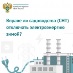 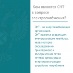 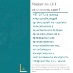 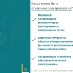 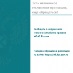 Фото: altk.fas.gov.ruРекламаФотокнига ваших путешествийВопрос о круглогодичном электроснабжении жилых домов, расположенных в границах садоводческого некоммерческого товарищества (СНТ) особенно актуален, если садоводство расположено в черте города или ближайшем пригороде.Согласно практике Управления Федеральной антимонопольной службы по Алтайскому краю ежегодно увеличивается количество жалоб на действия правлений садоводств, по решению которых отключается подача электроэнергии на объекты членов СНТ в зимний период.Законно ли это?   Нет. Отключение электроэнергии в садоводствах в зимний период производиться не должны, так как это противоречит действующему законодательству.Так, согласно п. 4 ст. 26 ФЗ №35 «Об электроэнергетике» основаниями для прекращения электроснабжения являются только:- факт ненадлежащего технологического присоединения к электрическим сетям (потребитель подключается к сетям без ведома СНТ);12- аварийная ситуация на объектах электроэнергетики (до момента восстановления подачи электричества);- ненадлежащее исполнение обязательств по оплате электроэнергии.Иных причин прекращения электроснабжения действующим законодательством не предусмотрено.Данный вопрос входит в компетенцию контрольной деятельности антимонопольного органа. Нарушения пресекаются путем административного воздействия в соответствии со ст. 9.21 Кодекса Российской Федерации об административных правонарушениях.Подробнее, в инфографике.Источник: УФАС14.12.2021 10:2330.12.2021 16:57
ИА Банкфакс (bankfax.ru)
https://www.bankfax.ru/news/144112/Компания «Альянсмедсервис» ответила поставщикам алтайских больниц и клиник на предположения о нечестной игреГенеральный директор компании «Альянсмедсервис» Роман Кириченко прокомментировал претензии других поставщиков медицинских товаров и услуг для алтайских учреждений здравоохранения к его фирме. Те заметили, что фирма регулярно получает крупные господряды, порой являясь единственным участником, хотя сама может быть связана с громким уголовным делом о коррупции в здравоохранении. Однако, по словам Кириченко, организация придерживается честных правил работы, а подозрения в использовании «серых» схем, как он утверждает, беспочвенны.Ранее участники рынка поставок медицинской техники, сопутствующих услуг и расходных материалов жаловались «Банкфаксу», что «Альянсмедсервис» и связанные с ним компании по некой причине стали постоянными контрагентами КГБУЗ «Алтайский краевой клинический центр охраны материнства и детства». Так, этим юрлицам почти без борьбы достаются наиболее интересные контракты по чрезвычайно выгодной стоимости. Роман Кириченко со своей стороны утверждает, что «Альянсмедсервис» едва ли можно назвать «любимым» поставщиком алтайских учреждений здравоохранения: «Если в целом рассматривать статистику по отыгранным аукционам текущего года в Алтайском крае, то по сумме выигранных госконтрактов мы даже не входим в топ-10 крупнейших поставщиков», - сказал руководитель.По информации Кириченко, на Алтайский край якобы вообще приходится только 20 % оборота «Альянсмедсервиса», остальное - другие регионы. На на данный момент у компании три региональных офиса и логистических центра, а кроме того есть отдельные представители в различных субъектах РФ. Но начинала свою деятельность организация именно в Барнауле. «Домашний рынок освоен нами в большей степени, мы поставляем медицинские изделия в большинство крупных лечебных учреждений города и края. [...] В некоторых больницах на «домашнем рынке» мы имеем большую долю поставок, чем у конкурентов, в других - меньшую. Я подтверждаю, что у нас есть контракты и 165 рублей, и контракты на 70 млн рублей - мы отрабатываем любые запросы от лечебных учреждений РФ», - привел гендиректор свою позицию.Кириченко также не видит ничего странного в том, что у «Альянсмедсервиса», как отмечают другие поставщики, порой весьма кстати под рукой оказывается редкое оборудование, продукция или узкие специалисты. По его словам, так получается как раз за счет работы на несколько регионов. «Да, действительно, у нас всегда в наличии оптимальный ассортимент товаров медицинского назначения ежедневного спроса, в том числе и медицинской техники. За счет работы на федеральном уровне на региональных логистических складах поддерживаем ходовой товарный запас для всей территории дистрибьюции», - объяснил он.Руководитель компании также прокомментировал отсутствие в последние два года проверок контрактов КГБУЗ «Алтайский краевой клинический центр охраны материнства и детства» со стороны надзорных ведомств - УФАС России по Алтайскому краю, Инспекции финансово-экономического контроля в сфере закупок, а также Минздрава Алтайского края. Это обстоятельство ранее усилило сомнение других поставщиков в добросовестности конкурента. Кириченко же заявил, что их фирму контролируют аудиторы, прокуратура, казначейство, налоговая служба и иностранные производители продукции. Такое внимание, как говорит гендиректор, связано с тем, что подконтрольное ему юрлицо участвует в крупных федеральных проектах в регионах РФ и в Алтайском крае в частности. Он настаивает, что «Альянсмедсервис» работает честно и открыто.Отдельно он заявил, что предположения источников «Банкфакса» о работе в «Альянсмедсервисе» взяткодательницы из громкого дела о коррупции в стенах КГБУЗ «Алтайский краевой онкологический диспансер» не верны: «В компании нет сотрудников, причастных к какому-либо уголовному делу», - подчеркнул гендиректор. В то же время инсайдеры утверждают, что некая «Т», упоминаемая в документах суда как человек, дававший взятку ныне осужденным экс-заместителю главного врача по экономическим вопросам онкодиспансера Ольге Неваре, экс-главной медсестре Жанне Чичкановой и экс-начальнику контрактной службы Регине Муль, просто перешла на другое место работы около трех лет назад. При этом она будто бы все же понесла наказание за дачу взяток, но только в виде штрафа.Напомним, что речь идет о взятках, которые некая гражданка «Т» давала в интересах неназванных поставщиков трем бывшим сотрудницам КГБУЗ «Алтайский краевой онкологический диспансер». В феврале текущего года они получили обвинительный приговор. В тексте вердикта, опубликованном на сайте Центрального районного суда Барнаула, не указаны ни полные данные гражданки «Т», выполнявшей функции менеджера в одной из фигурирующих в деле организациях, ни названия юрлиц, в интересах которых давались взятки.Тем не менее, в распоряжении «Банкфакса» есть выдержки из приговора с полными данными, согласно которыми упомянутая «Т» передавала взятки медикам в интересах ООО «Медицинская компания «Восточный Альянс», «Лабико» и «Континент», а также пула из восьми индивидуальных предпринимателей. Все они, как следует из текста судебного акта, были аффилированы друг с другом и находились под фактическим контролем одних и тех же лиц. По сведениям источников агентства, в настоящее время «Т» действительно не является сотрудницей ни одной из фигурирующих в деле онкодиспансера компаний.назад: тем. карта, дайджест, оглавление30.12.2021 12:57
https://news-life.pro/altai-krai/307300499/Новости России (news-life.pro)
Компания «Альянсмедсервис» ответила поставщикам алтайских больниц и клиник на предположения о нечестной игреГенеральный директор компании «Альянсмедсервис» Роман Кириченко прокомментировал претензии других поставщиков медицинских товаров и услуг для алтайских учреждений здравоохранения к его фирме. Те заметили, что фирма регулярно получает крупные господряды, порой являясь единственным участником, хотя сама может быть связана с громким уголовным делом о коррупции в здравоохранении. Однако, по словам Кириченко, организация придерживается честных правил работы, а подозрения в использовании «серых» схем, как он утверждает, беспочвенны.Ранее участники рынка поставок медицинской техники, сопутствующих услуг и расходных материалов жаловались «Банкфаксу», что «Альянсмедсервис» и связанные с ним компании по некой причине стали постоянными контрагентами КГБУЗ «Алтайский краевой клинический центр охраны материнства и детства». Так, этим юрлицам почти без борьбы достаются наиболее интересные контракты по чрезвычайно выгодной стоимости. Роман Кириченко со своей стороны утверждает, что «Альянсмедсервис» едва ли можно назвать «любимым» поставщиком алтайских учреждений здравоохранения: «Если в целом рассматривать статистику по отыгранным аукционам текущего года в Алтайском крае, то по сумме выигранных госконтрактов мы даже не входим в топ-10 крупнейших поставщиков», - сказал руководитель.По информации Кириченко, на Алтайский край якобы вообще приходится только 20 % оборота «Альянсмедсервиса», остальное - другие регионы. Н а на данный момент у компании три региональных офиса и логистических центра, а кроме того есть отдельные представители в различных субъектах РФ. Но начинала свою деятельность организация именно в Барнауле. «Домашний рынок освоен нами в большей степени, мы поставляем медицинские изделия в большинство крупных лечебных учреждений города и края. [...] В некоторых больницах на «домашнем рынке» мы имеем большую долю поставок, чем у конкурентов, в других - меньшую. Я подтверждаю, что у нас есть контракты и 165 рублей, и контракты на 70 млн рублей - мы отрабатываем любые запросы от лечебных учреждений РФ», - привел гендиректор свою позицию.Кириченко также не видит ничего странного в том, что у «Альянсмедсервиса», как отмечают другие поставщики, порой весьма кстати под рукой оказывается редкое оборудование, продукция или узкие специалисты. По его словам, так получается как раз за счет работы на несколько регионов. «Да, действительно, у нас всегда в наличии оптимальный ассортимент товаров медицинского назначения ежедневного спроса, в том числе и медицинской техники. За счет работы на федеральном уровне на региональных логистических складах поддерживаем ходовой товарный запас для всей территории дистрибьюции», - объяснил он.Руководитель компании также прокомментировал отсутствие в последние два года проверок контрактов КГБУЗ «Алтайский краевой клинический центр охраны материнства и детства» со стороны надзорных ведомств - УФАС России по Алтайскому краю, Инспекции финансово-экономического контроля в сфере закупок, а также Минздрава Алтайского края . Это обстоятельство ранее усилило сомнение других поставщиков в добросовестности конкурента. Кириченко же заявил, что их фирму контролируют аудиторы, прокуратура, казначейство, налоговая служба и иностранные производители продукции. Такое внимание, как говорит гендиректор, связано с тем, что подконтрольное ему юрлицо участвует в крупных федеральных проектах в регионах РФ и в Алтайском крае в частности. Он настаивает, что «Альянсмедсервис» работает честно и открыто.Отдельно он заявил, что предположения источников «Банкфакса» о работе в «Альянсмедсервисе» взяткодательницы из громкого дела о коррупции в стенах КГБУЗ «Алтайский краевой онкологический диспансер» не верны: «В компании нет сотрудников, причастных к какому-либо уголовному делу», - подчеркнул гендиректор. В то же время инсайдеры утверждают, что некая «Т», упоминаемая в документах суда как человек, дававший взятку ныне осужденным экс- заместителю главного врача по экономическим вопросам онкодиспансера Ольге Неваре, экс-главной медсестре Жанне Чичкановой и экс-начальнику контрактной службы Регине Муль, просто перешла на другое место работы около трех лет назад. При этом она будто бы все же понесла наказание за дачу взяток, но только в виде штрафа.Напомним, что речь идет о взятках, которые некая гражданка «Т» давала в интересах неназванных поставщиков трем бывшим сотрудницам КГБУЗ «Алтайский краевой онкологический диспансер». В феврале текущего года они получили обвинительный приговор. В тексте вердикта, опубликованном на сайте Центрального районного суда Барнаула, не указаны ни полные данные гражданки «Т», выполнявшей функции менеджера в одной из фигурирующих в деле организациях, ни названия юрлиц, в интересах которых давались взятки.Тем не менее, в распоряжении «Банкфакса» есть выдержки из приговора с полными данными, согласно которыми упомянутая «Т» передавала взятки медикам в интересах ООО «Медицинская компания «Восточный Альянс», «Лабико» и «Континент», а также пула из восьми индивидуальных предпринимателей. Все они, как следует из текста судебного акта, были аффилированы друг с другом и находились под фактическим контролем одних и тех же лиц. По сведениям источников агентства, в настоящее время « Т » действительно не является сотрудницей ни одной из фигурирующих в деле онкодиспансера компаний.назад: тем. карта, дайджест, оглавление30.12.2021 12:57
123ru.net
https://ru24.net/barnaul/307300499/Компания «Альянсмедсервис» ответила поставщикам алтайских больниц и клиник на предположения о нечестной игреГенеральный директор компании «Альянсмедсервис» Роман Кириченко прокомментировал претензии других поставщиков медицинских товаров и услуг для алтайских учреждений здравоохранения к его фирме. Те заметили, что фирма регулярно получает крупные господряды, порой являясь единственным участником, хотя сама может быть связана с громким уголовным делом о коррупции в здравоохранении. Однако, по словам Кириченко, организация придерживается честных правил работы, а подозрения в использовании «серых» схем, как он утверждает, беспочвенны.Ранее участники рынка поставок медицинской техники, сопутствующих услуг и расходных материалов жаловались «Банкфаксу», что «Альянсмедсервис» и связанные с ним компании по некой причине стали постоянными контрагентами КГБУЗ «Алтайский краевой клинический центр охраны материнства и детства». Так, этим юрлицам почти без борьбы достаются наиболее интересные контракты по чрезвычайно выгодной стоимости. Роман Кириченко со своей стороны утверждает, что «Альянсмедсервис» едва ли можно назвать «любимым» поставщиком алтайских учреждений здравоохранения: «Если в целом рассматривать статистику по отыгранным аукционам текущего года в Алтайском крае, то по сумме выигранных госконтрактов мы даже не входим в топ-10 крупнейших поставщиков», - сказал руководитель.По информации Кириченко, на Алтайский край якобы вообще приходится только 20 % оборота «Альянсмедсервиса», остальное - другие регионы. Н а на данный момент у компании три региональных офиса и логистических центра, а кроме того есть отдельные представители в различных субъектах РФ. Но начинала свою деятельность организация именно в Барнауле. «Домашний рынок освоен нами в большей степени, мы поставляем медицинские изделия в большинство крупных лечебных учреждений города и края. [...] В некоторых больницах на «домашнем рынке» мы имеем большую долю поставок, чем у конкурентов, в других - меньшую. Я подтверждаю, что у нас есть контракты и 165 рублей, и контракты на 70 млн рублей - мы отрабатываем любые запросы от лечебных учреждений РФ», - привел гендиректор свою позицию.Кириченко также не видит ничего странного в том, что у «Альянсмедсервиса», как отмечают другие поставщики, порой весьма кстати под рукой оказывается редкое оборудование, продукция или узкие специалисты. По его словам, так получается как раз за счет работы на несколько регионов. «Да, действительно, у нас всегда в наличии оптимальный ассортимент товаров медицинского назначения ежедневного спроса, в том числе и медицинской техники. За счет работы на федеральном уровне на региональных логистических складах поддерживаем ходовой товарный запас для всей территории дистрибьюции», - объяснил он.Руководитель компании также прокомментировал отсутствие в последние два года проверок контрактов КГБУЗ «Алтайский краевой клинический центр охраны материнства и детства» со стороны надзорных ведомств - УФАС России по Алтайскому краю, Инспекции финансово-экономического контроля в сфере закупок, а также Минздрава Алтайского края . Это обстоятельство ранее усилило сомнение других поставщиков в добросовестности конкурента. Кириченко же заявил, что их фирму контролируют аудиторы, прокуратура, казначейство, налоговая служба и иностранные производители продукции. Такое внимание, как говорит гендиректор, связано с тем, что подконтрольное ему юрлицо участвует в крупных федеральных проектах в регионах РФ и в Алтайском крае в частности. Он настаивает, что «Альянсмедсервис» работает честно и открыто.Отдельно он заявил, что предположения источников «Банкфакса» о работе в «Альянсмедсервисе» взяткодательницы из громкого дела о коррупции в стенах КГБУЗ «Алтайский краевой онкологический диспансер» не верны: «В компании нет сотрудников, причастных к какому-либо уголовному делу», - подчеркнул гендиректор. В то же время инсайдеры утверждают, что некая «Т», упоминаемая в документах суда как человек, дававший взятку ныне осужденным экс- заместителю главного врача по экономическим вопросам онкодиспансера Ольге Неваре, экс-главной медсестре Жанне Чичкановой и экс-начальнику контрактной службы Регине Муль, просто перешла на другое место работы около трех лет назад. При этом она будто бы все же понесла наказание за дачу взяток, но только в виде штрафа.Напомним, что речь идет о взятках, которые некая гражданка «Т» давала в интересах неназванных поставщиков трем бывшим сотрудницам КГБУЗ «Алтайский краевой онкологический диспансер». В феврале текущего года они получили обвинительный приговор. В тексте вердикта, опубликованном на сайте Центрального районного суда Барнаула, не указаны ни полные данные гражданки «Т», выполнявшей функции менеджера в одной из фигурирующих в деле организациях, ни названия юрлиц, в интересах которых давались взятки.Тем не менее, в распоряжении «Банкфакса» есть выдержки из приговора с полными данными, согласно которыми упомянутая «Т» передавала взятки медикам в интересах ООО «Медицинская компания «Восточный Альянс», «Лабико» и «Континент», а также пула из восьми индивидуальных предпринимателей. Все они, как следует из текста судебного акта, были аффилированы друг с другом и находились под фактическим контролем одних и тех же лиц. По сведениям источников агентства, в настоящее время « Т » действительно не является сотрудницей ни одной из фигурирующих в деле онкодиспансера компаний.назад: тем. карта, дайджест, оглавление30.12.2021 08:16
Рекламный совет (sovetreklama.org)
https://sovetreklama.org/2021/12/antimonopolshhiki-podvodyat-itogi-uxodyashhego-goda/Антимонопольщики подводят итоги уходящего годаФАС И СМИ: ОТКРЫТОСТЬ И ДОСТУПНОСТЬ. В предпраздничные дни не прекращались контакты между представителями прессы и территориальных управлений Федеральной антимонопольной службы (УФАС) России (предыдущую подборку на аналогичную тему см. здесь).АЛТАЙСКИЙ КРАЙ. «Она повсюду. Она охотится за каждым из нас. Ей нужно наше внимание и наши деньги. Кто же это? Вездесущая реклама! Её настолько много, что законотворцы стараются регулировать правила и места использования рекламы. Например, в августе вступил в силу закон, запрещающий включать рекламу на стационарном оборудовании, установленном на домах, стенах, крышах. Стало ли тише в Барнауле и насколько барнаульские предприниматели соблюдают закон о рекламе?» Об этом и не только корреспондент программы «Тема дня» радиостанции «Эхо Москвы. Барнаул» Галина Юмашева поговорила с начальником отдела контроля недобросовестной конкуренции и рекламы Алтайского краевого УФАС Натальей Буянкиной.Запись передачи доступна в социальной сети «ВКонтакте».АСТРАХАНСКАЯ ОБЛАСТЬ. Состоялась пресс-конференция руководителя Астраханского УФАС Николая Меркулова.Руководитель управления осветил основные моменты работы антимонопольного органа, подчеркнув, какая большая работа была проделана в области контроля в сфере закупок, деятельности по предупреждению монополистических нарушений, а также контролю соблюдения законодательства о рекламе. Николай Меркулов напомнил о приоритетных направлениях развития конкуренции в экономике, предусмотренных Национальным планом развития конкуренции на 2021 - 2025 годы. Также он затронул тему внедрения антимонопольного комплаенса в Астраханской области и рассказал, какие были проведены мероприятия по устранению и доработке недочётов при разработке мер минимизации рисков нарушения антимонопольного законодательства.БРЯНСКАЯ ОБЛАСТЬ. Руководитель Брянского УФАС Сергей Ведерников на своей пресс-конференции сообщил о результатах правоприменительной практики управления за 2021 года.В уходящем году в Брянское УФАС поступило около 400 заявлений на нарушения антимонопольного законодательства и законодательства о рекламе. Общее число поступивших заявлений свидетельствует о снижении количества обращений в антимонопольный орган. Выдано 302 предупреждения органам власти об устранении причин и условий, способствующих нарушению антимонопольного законодательства. Рассмотрено 29 дел о нарушении антимонопольного законодательства органами власти. Не обошло вниманием управление и нарушения в сфере проведения закупок. В 2021 году рассмотрено 307 жалоб на действия при проведении торгов. При этом большинство жалоб поступило в сфере здравоохранения и строительства.***В интернет-газете «Город32» открыта колонка заместителя руководителя - начальника отдела Брянского УФАС Натальи Новиковой. К ней поступил вопрос, касающийся особенностей размещения контекстной рекламы на поисковых системах в интернете. Ответ можно найти, перейдя по ссылке.КИРОВСКАЯ ОБЛАСТЬ. Состоялась пресс-конференция по вопросам технологического присоединения объектов капитального строительства к сетям газораспределения в 2021 году. Кто имеет право на бесплатное проведение газа среди граждан, каковы специальные критерии для подключения, рассказала в своём выступлении руководитель Кировского УФАС Марина Никонова.ПЕРМСКИЙ КРАЙ. Руководитель Пермского УФАС Александр Плаксин рассказал в эфире телекомпании «РБК-Пермь» о результатах работы управления за 2021 год, о состоянии конкуренции в Пермском крае на текущий момент, а также о громких антимонопольных делах уходящего года и их результатах, резонансных решениях антимонопольного ведомства, принятых в 2021 году.Интервью можно посмотреть по ссылке.РЕСПУБЛИКА БАШКОРТОСТАН. Руководитель Башкортостанского УФАС Андрей Хомяков в программе «Вести. Интервью» на телеканалах «Россия-24. Башкортостан» и «Башкортостан 24» поделился предварительными итогами работы ведомства за 2021 год. Резонансные истории, самые распространённые нарушения в сфере закупок, активное пополнение реестра недобросовестных поставщиков, выявленные нарушения в сфере рекламы и ключевые показатели нового Национального плана развития конкуренции - об этом было сказано в интервью.СМОЛЕНСКАЯ ОБЛАСТЬ. В Смоленском УФАС состоялась пресс-конференция на тему: «Итоги работы отдела контроля закупок за 2021 год», в которой приняла участие начальник отдела контроля закупок и антимонопольного контроля органов власти управления Валентина Шлыкова.Запись эфира - по ССЫЛКЕ.ТОМСКАЯ ОБЛАСТЬ. В пресс-центре РИА «Томск» состоялся брифинг руководителя Томского УФАС Вадима Алиева.Спикер рассказал о результатах деятельности УФАС за прошедший период 2021 года, обратив внимание на типичные и особенные нарушения, выявленные управлением. Особый интерес журналистов вызвали дела о недобросовестной конкуренции: об использовании одного фирменного наименования и об использовании одинакового товарного знака. Вадим Алиев также акцентировал внимание на значительном росте числа обращений в антимонопольный орган в 2021 году, отметил увеличение по сравнению с предыдущими отчётными периодами размеров наложенных штрафов.УЛЬЯНОВСКАЯ ОБЛАСТЬ. Руководитель УФАС по Ульяновской области Геннадий Спирчагов ответил на вопросы главного редактора ТК «Репортёр 73» Ирины Колотковой. Обсудили актуальные вопросы, в том числе положения нового Национального плана развития конкуренции на период 2021 - 2025 годов, говорили о судебной практике управления и подвели предварительные итоги деятельности УФАС за 2021 год.ХАБАРОВСКИЙ КРАЙ. Под председательством руководителя управления Татьяны Тютяниной состоялась пресс-конференция по итогам работы Хабаровского УФАС за 2021 год.Татьяна Тютянина отметила, что большое количество дел и жалоб в отчётном году рассмотрено в режиме видеоконференцсвязи. Практика дистанционных рассмотрений дел наряду с привычной очной формой закрепилась в антимонопольном органе.Заместитель руководителя управления Николай Костромеев рассказал, что в отчётный период, исполняя поручение ФАС России, управление усилило контроль за ценами на социально значимые продукты питания в режиме сначала ежедневного (а после - еженедельного) сбора информации в региональных и федеральных торговых сетях, а также проводило мониторинг цен на рынке реализации некоторых лекарственных препаратов и медицинских масок, мониторинг количества товара и стоимости в аптечных сетях. Из общего числа заявлений, поступивших в управление, большую часть составили заявления по статье 10 закона о защите конкуренции (установление, поддержание монопольно высокой цены товара).Заместитель руководителя Хабаровского УФАС Лариса Ильченко рассказала об уменьшении количества жалоб на действия при проведении закупок в рамках исполнения ФЗ «О контрактной системе в сфере закупок товаров, работ, услуг для обеспечения государственных и муниципальных нужд». Она отметила, что чаще всего предметом обжалования становятся поставки медицинских препаратов, медицинских изделий, медицинского оборудования и расходных материалов. Вместе с тем наиболее распространённым нарушением, которое указывается в жалобах, является установление заказчиками избыточных требований в конкурсной документации, что существенно ограничивает количество участников закупок.Оксана Власкина, начальник отдела рекламы и недобросовестной конкуренции управления, рассказала о нарушениях в сфере размещения рекламы на улицах Хабаровска. Она отметила, что нарушения закона о рекламе наиболее часто были связаны с недобросовестной, недостоверной рекламой, в том числе с отсутствием в рекламе существенной информации.Заместитель руководителя Хабаровского УФАС Людмила Ребус информировала о наиболее значимых нарушениях со стороны органов власти, а также о раскрытых картельных соглашениях, которые удалось выявить в рамках проводимых контрольных мероприятий.ЧЕЛЯБИНСКАЯ ОБЛАСТЬ. Руководитель Челябинского УФАС Анна Козлова рассказала о резонансных делах управления на «Радио России - Южный Урал». Также речь шла о том, что управление отмечает 30-летие со дня своего основания.Запись эфира - по ССЫЛКЕ.(По сообщениям территориальных УФАС России)назад: тем. карта, дайджест, оглавление22.12.2021
Русская пресса (rus-infopress.ru)
https://rus-infopress.ru/questions/princip-prozrachnosti-otkrytosti-byudzhetnoi-sistemy-rf-na-praktike/Принцип прозрачности открытости бюджетной системы рф на практике. Принципы контрактной системы Вы точно человек«Это хатт знает что! Не боевая станция, а бардак! - мрачно думал тёмный лорд ситхов, привычно не шагая, но почти летя по коридорам Звезды Смерти. - Впрочем, вспоминая бесшабашную юность, со всей ответственностью могу заявить, что порядка в прифронтовом бардаке времён войны клонов было в разы больше, чем здесь!»Если верить Таркину и старшим офицерам, то ходовые испытания Звезды Смерти прошли успешно. Однако не стоило забывать, что в списке извращений, практикуемых Дартом Вейдером, излишняя доверчивость не значилась. К тому же, и Сила, и многолетний опыт механика в один голос твердили, что между «в штатном режиме» и «отлично» может таиться такая пропасть, в которую поместятся и Звезда Смерти, и Силой забытый Татуин - да ещё на пол-Корусанта место останется.И буквально с каждым новым шагом опасения тёмного лорда становились всё ближе к тому, чтобы трансформироваться в твёрдую уверенность. Пока он шёл по главным коридорам, - основным артериям огромной станции - всё было в порядке. Разве что среди встречных, при его приближении шустро разбегавшихся к стенам и отдающих честь, практически не было никого в форме технического персонала. Да и дроидов-ремонтников - Вейдер это точно помнил - он не встретил ни одного.Итак, лорд летел, встречные испуганными кеглями при виде шара разлетались в разные стороны, одни светло-серые панели и переборки сменялись другими - того же жизнеутверждающего и радующего глаз цвета. Эта идиллия продолжалась до того самого момента, пока Вейдер не достиг окрестностей двигательных отсеков. Может, стены здесь и были благородного «флотского» оттенка серого цвета, но заметить это в полутьме - больше половины осветительных панелей не работало - было проблематично.Суета, постоянное движение, ругань и сигналы дроидов... Здесь царил хаос, насколько глубокий и всеобъемлющий, что Дарт Вейдер «завис». Ситху в нём происходящее нравилось неимоверно, тогда как Вейдер-военный вопил от ярости и ругался на хаттезе. С трудом успокоив внутренний конфликт, заткнув попутно ещё и не вовремя подавшего голос Вейдера-механика, звавшего присоединиться к ремонтным работам, лорд ситхов, единый и неделимый, начал оценивать масштабы произошедшего. Много времени ему на это, естественно, не потребовалось: как и во многих других случаях, узнаваемый костюм и вызывающая ужас маска послужили одновременно и пропуском, и индульгенцией всем его действиям.Реальность сильно отличалась от той идиллической картины с радужными шааками, которую рисовали перед ним старшие офицеры станции. Да, гиперпереход прошёл в штатном режиме - вот только вышли они из него с отклонением почти в треть парсека. Мало того, за какие-то миллисекунды до входа в гиперпространство первый двигатель пошёл вразнос и отключился, кашляя дымом и искря разрядами. Второй же двигатель они потеряли уже в гиперпространстве, и ремонту он не подлежал совершенно: не выдержав двойной нагрузки, движок попросту взорвался.Проще говоря, в гипер Звезда Смерти могла уйти хоть сейчас - но вот двигаться в обычном пространстве была совершенно не способна.Наблюдая за тем, как его по широкой дуге объезжают даже туповатые и лишённые инстинкта самосохранения дроиды-уборщики, Вейдер вдруг понял, что его присутствие в этом месте, мягко говоря, неуместно. Помочь он не мог (хотя, если честно, очень хотелось), мотивировать здесь никого не требовалось: все и так работали не на страх, а на совесть. Поэтому Вейдер, ни к кому не обращаясь, потребовал в пространство позвать к нему руководящего ремонтными работами. После появления пред ясны окуляры капитана инженерных войск, старшего офицера ремонтной бригады тёмный лорд наделил оного практически адмиральскими полномочиями, разрешая использовать практически любые ресурсы станции (в рамках компетенции, конечно!), после чего удалился.Кем вам приходится нападавший? - вот честное слово, Вейдеру нравился этот человек, ответственностью и работоспособностью напоминавший его самого. Тёмный лорд даже постарался, чтобы его голос звучал помягче. Впрочем, вокабулятор шлема старания Вейдера не передал, а сам допрашиваемый интонации не уловил.Вейдер кивнул. Если речь шла не о клонах, то родственные связи или преемственность поколений среди среднего и старшего офицерского состава одного и того же корабля, мягко говоря, не приветствовались. Но станция с её полным экипажем более полутора миллионов человек - дело другое, члены одной семьи вполне могли попасть в один экипаж и без протекции, используя только свои собственные таланты.Чем вы с родственником занимались перед нападением? Что вообще могло заставить его напасть на меня?Мой лорд, это какая-то ошибка! Он не нападал!.. Конец ремонта... Риана, тви'лечка... - капитан смешался, но быстро взял себя в руки и начал объяснять уже более внятно. - Лорд Вейдер, нам с Тримусом обоим было что отмечать: у меня только что закончились ремонт и восстановление ходовой, он же завершил проверку и настройку основного калибра, оставалась только окончательная доводка и калибровка. Он замечательный специалист, только благодаря его гениальному умению устранять погрешности настройку удалось закончить так быстро! Тримус пригласил в кафе на уровне старшего офицерского состава тви'лекку Риану Бао из медкорпуса...Вы так и не ответили, почему ваш родственник напал на меня.Но... нападения не было, мой лорд! Последние несколько дней с освещением многих жилых уровней происходит что-то странное: осветители мерцают, часто перегорают, выключаются и включаются когда им вздумается... А Тримус... он был так рад предстоящей встрече, так предвкушал её, что почти не смотрел по сторонам! Он просто не успел отреагировать, мой лорд!Вейдер кивнул. Он и сам уже понял, что как такового нападения не было, во всем виноваты его скорость передвижения и невнимательность нападавшего. То есть, если называть вещи своими именами, пострадавшего.Ничего с вашим братом страшного не произошло, подобные травмы позвоночника успешно лечатся, ему даже не понадобится протезирование. Отдыхайте.«А я тем временем разберусь в этой мутной истории с осветителями. Больно уж сильный душок от неё, не удивлюсь, если без саботажа или растраты дело не обошлось».Л-л-ло-ло-лорд Вейдер! - то ли после допроса «под химией», то ли от страха перед Вейдером (а, скорее всего, по обеим причинам одновременно) интендант сильно заикался и обильно потел. Вейдер поморщился под маской, но промолчал: как бы не было ему противно это блеяние, но любое вмешательство могло лишь ухудшить ситуацию. - Л-л-лорд Вейдер, в случившемся нет вины н-нашей службы...Тогда, быть может, вы объясните всё происходящее? Должен же я что-то ответить Императору на вопрос, почему количество раненых и травмированных на Звезде Смерти неуклонно растет, несмотря на полное отсутствие боевых действий! - терпения хватило ненадолго.З-за-акупки, мой лорд! Последние два года государственными заказами занимался генерал Морадмин Баст, но с тех пор, как он стал личным помощникам гранд-моффа Таркина, эта обязанность перешла к высшему генералу Тагге, - слегка приободренный тем, что Вейдер не придушил его на месте, а соизволил выслушать, интендант потихоньку приходил в себя и даже стал меньше заикаться. - Где-то за полтора месяца до официального старта Звезды Смерти мы провели последнюю серию закупок всего необходимого. Однако из-за многочисленных ошибок в спецификациях того же пищевого концентрата поступило десять тонн, а не десять контейнеров по десять тонн, а закупленные осветительные элементы отказались гражданскими, а не с цоколем установленного флотского образца. Мы даже успели сделать дозакупку! Правда, поставщик при этом сменился: победителем стала какая-то новая компания, кажется, «Тепаси-ГРУП» , но тут уж ничего не изменишь, торги есть торги... Тем более, все документы у них в порядке были.Вейдер кивнул безопаснику, ведшему допрос, поднялся и вышел из кабинета. Уже через несколько суток должно было состояться совещание высшего офицерского состава станции, до этого момента следовало выяснить всю подноготную компании. И найти виновного.Завистники и злопыхатели долго потом обвиняли Дарта Вейдера в том, что рассинхронизация и последовавший за ней облом систем основного калибра были его личной «заслугой». Самые наглые из них даже заявляли, что Вейдер, мечтая сохранить свое имя в веках, пытался выжечь вышедшими из-под контроля суперлазерами на Альдераане свои инициалы, но доказательств, естественно, не было. Ещё бы: ведь у «украшавшей» ныне один из национальных парков планеты «дорн» не хватало нижней чёрточки, а «вев» была настолько корявой, что больше напоминала «лет»...1) Учитывая, что Кассио Тагге является одним из высших офицеров Звезды Смерти, принадлежащая его семье «Тагге Компани» не могла принять участие в закупке. А вот названная в честь родной планеты семьи Тагге «Тепаси-ГРУП» - вполне могла. Тем более что среди её директоров и учредителей официально не было никого из Тагге.В извещении о проведении закупки у единственного поставщика в разделе объект закупки единица измерения - усл.ед, количество: 1. В информации о заключенном контракте в разделе объект закупки единица измерения - мес., количество: 12. Наименование объекта закупки, ОКПД2 и сумма контракта совпадают. Разница в единицах измерения, количестве и цене за единицу. Нарушением какой нормы законодательства является такая ситуация? Какое административное наказание возможно при таком занесении информации?ОтветОксана Баландина , шеф-редактор Системы ГосзаказС 1 июля 2018 года по 1 января 2019 года у заказчиков переходный период - разрешено проводить и электронные, и бумажные процедуры. С 2019 года конкурсы, аукционы, котировки и запросы предложений на бумаге запретят, кроме восьми исключений.Читайте, какие закупки проводить на ЭТП, как выбрать площадку и получить электронную подпись, по каким правилам заключать контракты в переходный период и после.Нарушены положения ч. 3 ст. 7 Закона № 44-ФЗ. Административное наказание может быть по ч. 1.4. ст. 7.30. КоАП РФ.Принципы открытости и прозрачностиСогласно ч. 1 ст. 7 Закона о контрактной системе в Российской Федерации обеспечивается свободный и безвозмездный доступ к информации о контрактной системе в сфере закупок.Следует отметить, что в силу п. 1 ст. 3 Закона о контрактной системе контрактная система в сфере закупок - это совокупность участников контрактной системы в сфере закупок (федеральный орган исполнительной власти по регулированию контрактной системы в сфере закупок, органы исполнительной власти субъектов РФ по регулированию контрактной системы в сфере закупок, иные федеральные органы исполнительной власти, органы государственной власти субъектов РФ, органы местного самоуправления, уполномоченные на осуществление нормативно-правового регулирования и контроля в сфере закупок, Государственная корпорация по атомной энергии "Росатом", заказчики, участники закупок, в том числе признанные поставщиками (подрядчиками, исполнителями), уполномоченные органы, уполномоченные учреждения, специализированные организации, операторы электронных площадок) и осуществляемых ими, в том числе с использованием единой информационной системы в сфере закупок (за исключением случаев, если использование такой единой информационной системы не предусмотрено Законом о контрактной системе), в соответствии с законодательством РФ и иными нормативными правовыми актами о контрактной системе в сфере закупок действий, направленных на обеспечение государственных и муниципальных нужд.В свою очередь, исходя из ч. 2 ст. 7 Закона о контрактной системе открытость и прозрачность информации, указанной в ч. 1 ст. 7 Закона о контрактной системе, обеспечиваются, в частности, путем ее размещения в единой информационной системе.Как установлено в п. 9 ст. 3 Закона о контрактной системе единая информационная система - это совокупность информации, указанной в ч. 3 ст. 4 Закона о контрактной системе и содержащейся в базах данных, информационных технологий и технических средств, обеспечивающих формирование, обработку, хранение такой информации, а также ее предоставление с использованием официального сайта единой информационной системы в информационно-телекоммуникационной сети "Интернет" (далее - Официальный сайт).Необходимо отметить, что в соответствии с ч. 3 ст. 4 Закона о контрактной системе единая информационная система содержит: планы закупок (вступит в силу с 1 января 2017 г.); планы-графики (вступит в силу с 1 января 2017 г.); информацию о реализации планов закупок и планов-графиков (вступит в силу с 1 января 2017 г.); информацию об условиях, о запретах и об ограничениях допуска товаров, происходящих из иностранного государства или группы иностранных государств, работ, услуг, соответственно выполняемых, оказываемых иностранными лицами, перечень иностранных государств, групп иностранных государств, с которыми Российской Федерацией заключены международные договоры о взаимном применении национального режима при осуществлении закупок, а также условия применения такого национального режима; информацию о закупках, предусмотренную Законом о контрактной системе, об исполнении контрактов; реестр контрактов, заключенных заказчиками; реестр недобросовестных поставщиков (подрядчиков, исполнителей); библиотеку типовых контрактов, типовых условий контрактов; реестр банковских гарантий; реестр жалоб, плановых и внеплановых проверок, их результатов и выданных предписаний; перечень международных финансовых организаций, созданных в соответствии с международными договорами, участником которых является Российская Федерация, а также международных финансовых организаций, с которыми Российская Федерация заключила международные договоры; результаты мониторинга закупок, аудита в сфере закупок, а также контроля в сфере закупок; отчеты заказчиков, предусмотренные Законом о контрактной системе; каталоги товаров, работ, услуг для обеспечения государственных и муниципальных нужд; нормативные правовые акты, регулирующие отношения, указанные в ч. 1 ст. 1 Закона о контрактной системе; информацию о складывающихся на товарных рынках ценах товаров, работ, услуг, закупаемых для обеспечения государственных и муниципальных нужд, а также о размещаемых заказчиками в соответствии с ч. 5 ст. 22 Закона о контрактной системе запросах цен товаров, работ, услуг (вступит в силу с 1 января 2016 г.); иные информацию и документы, размещение которых в единой информационной системе предусмотрено Законом о контрактной системе, Законом № 223-ФЗ и принятыми в соответствии с ними иными нормативными правовыми актами. В продолжение анализа принципов открытости и прозрачности, следует подчеркнуть.В силу ч. 4 ст. 4 Закона о контрактной системе информация, содержащаяся в единой информационной системе, является общедоступной и предоставляется безвозмездно. Сведения, составляющие государственную тайну, в единой информационной системе не размещаются.В соответствии с ч. 5 ст. 112 Закона о контрактной системе до ввода в эксплуатацию единой информационной системы информация, подлежащая размещению в ней, размещается в порядке, установленном Правительством РФ, на официальном сайтеТаким образом, исходя из ч. 4 ст. 4, ч. 2 ст. 7, ч. 5 ст. 112 Закона о контрактной системе за предоставление доступа к информации, размещенной на официальном сайте, плата не взимается.Вместе с тем, исходя из ч. 3 ст. ст. 7 Закона о контрактной системе информация, предусмотренная Законом о контрактной системе и размещенная в единой информационной системе, должна быть полной и достоверной.Следует отметить, что комиссия Управления Федеральной антимонопольной службы по Калининградской области по контролю в сфере закупок (Решение Калининградского УФАС России от 5 ноября 2014 г. № КС-336/2014) считает, что полнота и достоверность информации по открытому конкурсу обеспечивается наличием конкурсной документации, предусмотренной ст. 50 Закона о контрактной системе.В решении Алтайского УФАС России от 4 сентября 2014 г. по делу № 65-К/14 Комиссия Управления Федеральной антимонопольной службы по Республике Алтай по контролю в сфере закупок пришла к выводу о том, что администрацией МО "О" в нарушение ч. 3 ст. 7 Закона о контрактной системе установлена разночтивая информация в отношении начальной (максимальной) цены контракта. Этот вывод обусловлен тем, что согласно извещению о проведении электронного аукциона на выполнение работ по реконструкции "Е" в с. Ело Онгудайского района (с сейсмоусилением несущих конструкций) № 0377300021714000018 начальная (максимальная) цена контракта составляет 41 547 420,0 руб., однако в п. 4.5 Информационной карты документации цена указана 41 547, 420 (сорок один миллион пятьсот сорок семь тысяч четыреста двадцать рублей 00 копеек).Схожий вывод содержится в решении УФАС по Алтайскому краю от 16 мая 2014 г. по делу № 214/14, в котором отмечено, что согласно разделу 3 документации об электронном аукционе обоснование начальной максимальной цены контракта определялось заказчиком в соответствии с Проектной документацией, находящейся в дополнительно прикрепленных файлах "Сметная документация", "ПСД часть 1", "ПСД часть 2", "ПСД часть 3" и "ПСД часть 4" на официальном сайте www.zakupki.gov.ru. Вместе с тем, в состав сметного расчета стоимости строительства включены такие работы, как проектные и изыскательные работы, а также указано, что стоимость сводного сметного расчета строительства составляет 19 573 430,00 руб., что не соответствует начальной (максимальной) цене контракта, указанной в документации об аукционе, которая составляет 19 502 200,00 руб. Следовательно, сметный расчет стоимости строительства нельзя расценивать, как обоснование начальной максимальной цены контракта, поскольку стоимость работ и сами работы отличаются от предмета контракта. Таким образом, Комиссия управления Федеральной антимонопольной службы по Алтайскому краю по контролю закупок пришла к выводу о том, что действия заказчика нарушают положения ч. 3 ст. 7 Закона о контрактной системе.Также целесообразно отметить, что согласно ст. 2.4 КоАП административной ответственности подлежит должностное лицо в случае совершения им административного правонарушения в связи с неисполнением либо ненадлежащим исполнением своих служебных обязанностей. Лица, осуществляющие функции члена комиссии по осуществлению закупок товаров, работ, услуг для обеспечения государственных и муниципальных нужд, контрактные управляющие, работник контрактной службы, совершившие административные правонарушения, предусмотренные ст. 7.29 - 7.32, ч. 7, 7.1 ст. 19.5, ст. 19.7.2 КоАП, несут административную ответственность как должностные лица.Так, например, в соответствии с ч. 3 ст. 7.30 КоАП неразмещение должностным лицом заказчика, должностным лицом уполномоченного органа, должностным лицом уполномоченного учреждения, специализированной организацией в единой информационной системе в сфере закупок информации и документов, размещение которых предусмотрено в соответствии с законодательством РФ о контрактной системе в сфере закупок, влечет наложение административного штрафа на должностных лиц в размере 50 тыс. руб.; на юридических лиц - 500 тыс. руб.Размещение в ЕИС, направление оператору ЭТП информации о закупке с нарушением требований, предусмотренных законодательством, а также нарушение порядка предоставления документации о закупке, разъяснения положений документации, приема заявок (ч. 1.4 ст. 7.30 КоАП РФ)Административная ответственность, предусмотренная ч. 1.4 ст. 7.30 КоАП РФ, направлена на защиту принципа прозрачности, открытости закупки, развития добросовестной конкуренции между участниками закупок, в отсутствие создания преимущественных условий отдельным участникам закупок.Согласно ч. 1.4 ст. 7.30 КоАП РФ диспозиция нормы содержит несколько действий, которые признаются в качестве объективной стороны административного правонарушения: размещение должностным лицом заказчика, должностным лицом уполномоченного органа, должностным лицом уполномоченного учреждения, специализированной организацией в единой информационной системе в сфере закупок информации и документов, подлежащих размещению, с нарушением требований, предусмотренных законодательством Российской Федерации о контрактной системе в сфере закупок; направление должностным лицом заказчика, должностным лицом уполномоченного органа, должностным лицом уполномоченного учреждения, специализированной организацией оператору электронной площадки информации и документов, подлежащих направлению, с нарушением требований, предусмотренных законодательством Российской Федерации о контрактной системе в сфере закупок; нарушение указанными лицами порядка предоставления конкурсной документации или документации об аукционе; нарушение лицами порядка разъяснения положений конкурсной документации или документации об аукционе; нарушение порядка приема заявок на участие в определении поставщика (подрядчика, исполнителя), окончательных предложений. 2. обязательная открытость для общества и СМИ:Проектов бюджетов, внесенных в представительные органы гос власти и МО,Процедур рассмотрения и принятия решений по проектам бюджетов, в том числе по вопросам, вызывающим разногласия либо внутри органа или между органами3.полнота представления инфы о ходе исполнения бюджетов,4.доступность иных сведений о бюджетах по решению законодательных органов гос власти, представительных органов МО;5.обеспечение доступа к информации, размещенной в интернете на едином портале бюджетной системы РФ6.стабильность и (или) преемственность бюджетной классификации РФ,7.обеспечение сопоставимости показателей бюджета отчетного, текущего и очередного финансового года (очередного финансового года и планового периода).Исключение: секретные статьи бюджета (те, которые мб раскрыты ограниченному числу лиц) - рассм в 1 чтении.Они могут приниматься только в рамках федерального бюджета (регион и местному бюджету нельзя);К секретным статьям относится те, что связаны с обороной страны (о безопасности, охране)Не смотря на то, что есть секретная статья, мы можем смотреть общее расходование бюджета на эти секретные статьи (мы не видим конкретные направления)Секретные статьи рассматриваются на закрытом заседании палат ФС. Материалы к секретным статьям рассматриваются исключительно председателями палат ФС и специальными комиссиями палат.Принятие специальных секретных программ и включение их в состав тех или иных расходов фед бюджета осуществляется по представлению Президента РФ.10. Принцип достоверности бюджета. Бюджет должен строится на показателях прогноза соц эконом развития; расчет доходов и расходов бюджета дб реалистичным.11.Принцип адресности и целевого характера бюдж средств. Все бюджетные средства, которые находятся на любом гос уровне бюдж системы должны доводиться до конкретных получателей бюджетных средств с указанием цели их использования.12.Принцип подведомственности расходов (в лекции также говорилось: доходов, источников финансирования дефицита бюджета).В любом органе (минФин, Минюст) есть главный распорядитель бюдж средств. У него есть распорядители бюдж средств (в ТО), далее есть конечные получатели (которые могут получить деньги только у распорядителя). Принцип подведомственности: нельзя взять у главного распорядителя.Получатели бюджетных средств вправе получать бюджетные ассигнования и лимиты бюджетных обязательств только от главного распорядителя (распорядителя) бюджетных средств, в ведении которого они находятся.Главные распорядители (распорядители) не вправе распределять бюджетн ассигнования и лимиты бюджетных обязательств распорядителям и получателям, не включенным в перечень подведомственных им распорядителей и получателей (ст.158 БК)Распорядитель и получатель мб включены в перечень только одного главного распорядителя бюджетных средств.Подведомственность получателя бюджетных средств главному распорядителю (распорядителю) бюджетных средств возникает в силу закона, НПА Президента, Правительства, высшего ИОВ субъекта РФ, местной администрации.13.Принцип единства касс. Зачисление всех кассовых поступлений и осуществление всех кассовых выплат с единого счета бюджета.за исключением:1- операций по исполнению бюджетов, осуществляемых за пределами территории РФ, субъекта РФ, МО (там где нет ЦБ. Это удостоверяется тем, что ЦБ выдает уведомление о том, что на опр территории нет его подразделение и тогда расчеты осущ через КО). Постановление КС от 17 июня 2004 г №12 П.2-операций, осуществляемых в соответствии с валютным законодательством РФ (ФЗ о валютном регулировании и контроле).Доктринальные:Принцип гармонизации = принцип баланса интересов федерации и регионов, когда каждый должен принимать во внимание взаимные интересы (пассивная составляющая), и при необходимости оказывать фин помощь, как от регионов центру, так и от центра регионам (активная составляющая).Принцип субсидиарности: Никогда не следует поручать более крупной единице того, что может быть сделано более мелкой. Этот принцип касается распределения расходной компетенции между бюджетами бюджетной системы. Принадлежность расходных обязательств должна вытекать из распределения полномочий, которое должно выполняться в соответствии с принципом субсидиарности.Здравствуйте, уважаемый(ая) коллега! В сегодняшней статье речь пойдет о принципах, на которых основывается контрактная система в сфере закупок. Данные принципы отражены в статьях 6-12 44-ФЗ.И так, контрактная система в сфере закупок основывается на:- принципе открытости и прозрачности информации о контрактной системе в сфере закупок (статья 7 44-ФЗ);- принципе обеспечения конкуренции (статья 8 44-ФЗ);- принципе профессионализма заказчиков (статья 9 44-ФЗ);- принципе стимулирования инноваций (статья 10 44-ФЗ);- принципе единства контрактной системы в сфере закупок (статья 11 44-ФЗ);- принципе ответственности за результативность обеспечения государственных и муниципальных нужд, эффективности осуществления закупок (статья 12 44-ФЗ).Давайте теперь более подробно рассмотрим с вами каждый из перечисленных принципов.1. Принцип открытости и прозрачности информации о контрактной системе в сфере закупокДанный принцип заключается в том, что в РФ обеспечивается свободный и безвозмездный доступ к полной и достоверной информации о контрактной системе в сфере закупок. Открытость и прозрачность указанной информации обеспечивается за счет размещения её в единой информационной системе (ЕИС) - www.zakupki.gov.ru .2. Принцип обеспечения конкуренцииДанный принцип заключается в том, что контрактная система в сфере закупок направлена на создание равных условий для обеспечения добросовестной ценовой и неценовой конкуренции между участниками закупок. Т.е. любое заинтересованное лицо имеет возможность в соответствии с законодательством РФ и иными нормативными правовыми актами (НПА) о контрактной системе в сфере закупок стать поставщиком (подрядчиком, исполнителем). Запрещено ограничение конкуренции, в частности необоснованное ограничение числа участников закупок.3. Принцип профессионализма заказчиковДанный принцип заключается в том, что деятельность заказчика, специализированной организации и контрольного органа в сфере закупок осуществляется на профессиональной основе с привлечением квалифицированных специалистов, обладающих теоретическими знаниями и навыками в сфере закупок. Заказчики, специализированные организации должны принимать меры по поддержанию и повышению уровня квалификации и профессионального образования своих сотрудников.4. Принцип стимулирования инновацийДанный принцип заключается в том, что заказчики при планировании и осуществлении закупок должны исходить из приоритета обеспечения государственных и муниципальных нужд путем закупок инновационной и высокотехнологичной продукции. Критерии же отнесения товаров, работ, услуг к инновационной продукции устанавливаются федеральными органами исполнительной власти, осуществляющими функции по нормативно-правовому регулированию в установленной сфере деятельности.5. Принцип единства контрактной системы в сфере закупокДанный принцип заключается в том, что контрактная система в сфере закупок основывается на единых принципах и подходах, предусмотренных настоящим Федеральным законом и позволяющих обеспечивать государственные и муниципальные нужды посредством планирования и осуществления закупок, их мониторинга, аудита в сфере закупок, а также контроля в сфере закупок. Т.е. такие единые принципы и подходы предусмотрены непосредственно 44-ФЗ, на что и указано в статье 11.6. Принцип ответственности за результативность обеспечения государственных и муниципальных нужд, эффективности осуществления закупокДанный принцип заключается в том, что все государственные органы, учреждения и юрлица при планировании и осуществлении закупок должны исходить из необходимости достижения заданных результатов обеспечения государственных и муниципальных нужд. Должностные лица заказчиков несут персональную ответственность за соблюдение требований, установленных законодательством РФ о контрактной системе в сфере закупок и нормативными правовыми актами, указанными в частях 2 и 3 статьи 2 44-ФЗ.Вот мы с вами и рассмотрели принципы, на которых основывается контрактная система в сфере закупок. Однако на практике не все так гладко, как это выглядит на бумаге. Те поставщики, которые регулярно участвуют в закупках, об этом знают не понаслышке, а те, кто только планирует начать участвовать в торгах, в скором времени сами в этом убедятся.На этом все. До встречи в следующих статьях. Желаю вам удачи и новых побед! Бюджетного кодекса Российской Федерации утверждаются в форме законов, и поскольку любой бюджет затрагивает права, свободы и обязанности человека и гражданина, то, следовательно, на основании вышеуказанной нормы Конституции Российской Федерации должен быть опубликован. Во-вторых, принцип прозрачности (открытости) означает полноту предоставления информации о ходе исполнения бюджетов. Поскольку исполнение бюджетов осуществляют органы исполнительной власти, а органы законодательной (представительной) власти не участвуют в этом процессе, но осуществляют рассмотрение и утверждение бюджетов, то они должны обладать всей полнотой информации об исполнении бюджетов. В-третьих, принцип прозрачности (открытости) предусматривает доступность иных сведений о бюджетах.Статья 36. принцип прозрачности (открытости)Конституционный Суд РФ указывает, что финансовое регулирование, бюджетная система Российской Федерации должны отвечать требованиям открытости, прозрачности как процесса принятия органами государственной власти финансовоемких решений, так и самого использования финансовых ресурсов Российской Федерации, что способствует реализации базирующегося на принципах демократии эффективного контроля гражданского общества за финансовой деятельностью государства в лице его органов Законодательство рфВниманиеВ каких пропорциях распределяются расходы бюджета? (31,71%) Исходя из данного рейтинга, был составлен список тем, которые больше остальных заинтересовали граждан: приоритеты государства в расходовании денежных средств соотношение расходов на различные сферы новации бюджета и то, как определяется размер бюджета на конкретный год налоговые отчисления значение нефтегазовых доходов для бюджета страны расходы государства на 1 государственного служащего Именно эти вопросы было решено осветить в «Бюджете для граждан». Бюджет для граждан на федеральном уровне управления размещается на сайте Министерства финансов Российской федерации.Бюджет для граждан к федеральному закону о федеральном бюджете на 2017 год и на плановый период 2018 и 2019 годов был опубликован на сайте 21 декабря 2016 года.URL: http://beta.nifi.ru/images/FILES/Journal/Archive/2016/6/Statii/fm_2016_6_12.pdf (26.07.2017)Рецензии: 24.07.2017, 11:39 Котилко Валерий ВалентиновичРецензия: статью можно опубликовать. для автора - необходимо посмотреть сайт НИФИ Минфина РФ. Они на эту тему проводят много конференций и круглых столов.хорошо бы это отразить в статье! 24.07.2017 20:20ВажноОтвет на рецензию автора Хусаинова Ралина Ильдаровна:Спасибо! Хорошо, посмотрю дополнительно. Комментарии пользователей: 26.07.2017, 11:54 Хусаинова Ралина ИльдаровнаОтзыв: Уважаемый Валерий Валентинович, я добавила информацию с сайта НИФИ Минфина РФ.Вы точно человек?ГПК РФ) Жилищный кодекс Российской Федерации (ЖК РФ) Земельный кодекс Российской Федерации (ЗК РФ) Кодекс об административных правонарушениях Российской Федерации (КоАП РФ) Налоговый кодекс Российской Федерации (НК РФ) Семейный кодекс Российской Федерации (СК РФ) Трудовой кодекс Российской Федерации (ТК РФ) Уголовно-исполнительный кодекс Российской Федерации (УИК РФ) Уголовный кодекс Российской Федерации (УК РФ) Уголовно-процессуальный кодекс Российской Федерации (УПК РФ) Бюджетный кодекс Российской Федерации (БК РФ) Градостроительный кодекс Российской Федерации (ГрК РФ) Лесной кодекс Российской Федерации (ЛК РФ) Таможенный кодекс Российской Федерации (ТК РФ) Водный кодекс Российской Федерации (ВК РФ) Воздушный кодекс Российской Федерации (ВзК РФ) Кодекс внутреннего водного транспорта Российской Федерации (КВВТ РФ) Данная редакция закона может быть не актуальна на настоящий момент.Статья 36 бк рф. принцип прозрачности (открытости)Прогнозное значение индекса открытости бюджета Российской федерации в соответствии с государственной программой «Управление государственными финансами и регулирование финансовых рынков» к 2020 году должно составлять 81 балл . Создание «Бюджета для граждан» в Российской федерации играет важную роль в бюджетной системе страны.Он помогает широкому кругу лиц получить доступную и понятную информацию об интересующих их вопросах. Например, школьники и студенты могут пользоваться им для изучения бюджетной системы страны, а финансисты используют его и в своей профессиональной деятельности.Так повышается уровень доверия населения государству. Выводы. Необходимость создания бюджетов для граждан также состоит в повышении эффективности управления общественными финансами.Бюджет для граждан - это публичная площадка для постановки и решения бюджетных вопросов.Органы государственной власти и местного самоуправления смогут наиболее качественно выполнять свои функции, если бюджетная классификация Российской Федерации, которая лежит в основе всего бюджетного процесса, не будет подвержена постоянным изменениям, что часто происходит на практике. Бюджеты трех лет (отчетного, текущего и очередного) взаимосвязаны между собой, так как в одно и то же время составляется отчет по бюджету предыдущего года, исполняется бюджет текущего года и составляется бюджет следующего года.При этом показатели перечисленных бюджетов должны сопоставляться, что способствует эффективному составлению проекта бюджета будущего года и исполнению бюджета текущего года.Бюджет для граждан РФ был создан после Бюджетного послания Президента РФ от 13 июня 2013 г. «О бюджетной политике в 2014-2016 годах». В нем Путин В. В. высказал инициативу о публикации брошюры «Бюджет для граждан» на федеральном, региональном и местном уровнях управления с целью «информирования населения о соответствующих бюджетах, планируемых и достигнутых результатах использования бюджетных средств» .Перед созданием данного бюджета с 9 по 12 сентября на сайте «Открытое правительство» было организовано голосование за 10 наиболее интересных гражданам вопросов, предложенных членами рабочей группы и Экспертного совета, которые должны содержаться в этом документе. По данным, в опросе приняло участие 881 человек .По рейтингу наибольшее количество голосов набрали следующие 10 вопросов: 1. Какие расходы на данный момент находятся в приоритете и почему? (47,97%) 2.Единство, стабильность и преемственность бюджетной классификации Российской Федерации позволяют органам государственной власти и местного самоуправления получать более полную и в доступной форме информацию об исполнении бюджетов. Прозрачность (открытость) бюджетов ограничивается введением при формировании бюджетов секретных статей бюджета, для которых определен особый (закрытый) порядок составления, рассмотрения и утверждения, при котором сведения об этих статьях не могут быть доступны общественности.ИнфоТакие статьи чаще всего связаны с обороноспособностью страны, что не должно быть достоянием широких кругов населения. Однако в ст. 36 Бюджетного кодекса Российской Федерации предусмотрено, что секретные статьи могут утверждаться только в составе федерального бюджета.Ни в бюджетах субъектов Российской Федерации, ни тем более в местных бюджетах секретные статьи не могут быть предусмотрены.назад: тем. карта, дайджест, оглавление21.12.2021
Торгово-промышленная палата РФ (tpprf.ru)
https://news.tpprf.ru/ru/regional/2889042/Пути решения проблемных вопросов в транспортной отрасли обсудили члены профильного комитета Торгово-промышленной палаты Алтайского краяВопросы, связанные с практической реализацией требований законодательства в области организации мер по недопущению коронавирусной инфекции (COVID-19) на предприятиях транспортной отрасли региона, вызвали наиболее острое обсуждение среди участников итогового заседания Комитета Алтайской ТПП по транспорту и экспедированию, которое состоялось под председательством Юрия Бетенькова.К участию в мероприятии были приглашены начальник Южно-Сибирского МУГАДН Александр Перепелица, заместитель начальника управления, начальник отдела транспорта управления по транспорту регионального Минтранса Владимир Струцкий и начальник отдела надзора за гигиеной труда и коммунальной гигиеной Управления Роспотребнадзора по Алтайскому краю Лариса Зубова.Открывая заседание, Юрий Бетеньков отметил, что в соответствии с пунктом 5 Приложения к Указу Губернатора Алтайского края от 31.03.2020 № 44 (ред. 27.10.21 №180) перевозчикам предписано гражданам, не использующим гигиенические маски для индивидуальной защиты органов дыхания, запретить нахождение в транспорте общего пользования. При этом ответственность за обеспечение соблюдения данного запрета возлагается на собственников (владельцев) транспортных средств. Практическая же возможность у водителя или кондуктора контролировать и обеспечивать нахождение пассажиров в масках на протяжении всего маршрута по понятным причинам отсутствует и необходимо понимать, при каких условиях перевозчик все-таки может снять с себя данную ответственность.Руководитель транспортной компании "Евробус+" Роман Арапов внес предложение в адрес контрольно-надзорных органов разработать регламент, который бы четко описывал порядок действий водителя или кондуктора в том случае, если пассажир отказывается использовать маску либо снимает ее впоследствии. Предполагается, что при соблюдении такого регламента штрафные санкции за нахождение пассажиров в транспорте без масок на автоперевозчика накладываться не будут.По словам представителя Управления Роспотребнадзора по Алтайскому краю Ларисы Зубовой, в соответствии с требованием действующего законодательства ответственность с перевозчика за действия пассажира не может быть снята ни при каких условиях. Лариса Викторовна порекомендовала активнее заниматься профилактикой нарушений и внедрять на маршрутах городского автотранспорта рекомендованный ведомством аудиоролик, который бы напоминал гражданам о взаимной ответственности за соблюдение противоэпидемиологических мер как со стороны водителей и кондукторов, так и со стороны пассажиров. Кроме того, она не исключила социальную пользу от создания прецедента с остановкой движения транспорта по маршруту и вызова наряда полиции в том случае, если кто-либо из пассажиров отказывается надеть маску:- Такая ситуация обязательно попадает в СМИ и вызывает широкий общественный резонанс, в результате чего, как правило, резко увеличивается число дисциплинированных пассажиров.Александр Перепелица, начальник Южно-Сибирского МУГАДН, подчеркнул, что при наличии мотивированных обоснований бизнес может обратиться в органы власти с предложением внести изменения в действующий нормативный акт.Членами профильного комитета Торгово-промышленной палаты Алтайского края было принято решение совместно с Некоммерческим партнерством "Автомобильные перевозчики Алтая" подготовить обращение на имя Губернатора Алтайского края с просьбой внести соответствующие поправки в пункт 5 Приложения к Указу Губернатора Алтайского края от 31.03.2020 № 44 (ред. 27.10.21 №180).Обсуждая введение с 01.01.2022 года в соответствии с Постановлением Правительства РФ от 03.12.2020 № 1998 требования об оснащении тахографами транспортных средств категории М2 и М3, осуществляющих регулярные перевозки пассажиров в городском сообщении, руководители автотранспортных предприятий заметили, что в текущих экономических условиях данное требование дополнительно потребует больших расходов, что пагубно сказывается на итак ослабленной экономике отрасли.Директор ООО "Интелтех" Константин Сажин, посоветовал своим коллегами не оттягивать реализацию требования законодательства до последнего момента, даже в том случае, если Правительство примет решение об изменении сроков введения данного нормативно-правового акта.Подводя итоги деятельности в 2021 году и намечая план работы на следующий период, члены Комитета Торгово-промышленной палаты Алтайского края по транспорту и экспедированию пришли к общему мнению о необходимости организации в 2022 году круглого стола, посвященного проблемным вопросам взаимодействия со страховыми компаниями в автотранспортной отрасли. В настоящее время увеличилось количество случаев, когда возникают сложности с приобретением страховки, связанные с попаданием лиц в так называемый "черный список" страховых компаний. Запланировано приглашение на площадку мероприятия представителей Алтайского краевого УФАС России, страховых компаний и транспортных предприятий.Отраслевая компетентность, активная профильная общественная деятельность Юрия Бетенькова отмечена ведомственной наградой: в завершении заседания Владимир Струцкий, заместитель начальника управления, начальник отдела транспорта управления по транспорту регионального Минтранса вручил председателю Комитета Алтайской ТПП по транспорту и экспедированию директору ООО "ТК "АЛТАЙ" Юрию Бетенькову Благодарственное письмо за многолетний добросовестный труд и высокий профессионализм.Алтайская ТПП